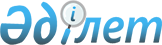 Шығыс Қазақстан облысы әкімдігінің 2022 жылғы 12 мамырдағы № 113 "2022 жылға арналған субсидияланатын тыңайтқыштар (органикалықтарды қоспағанда) түрлерінің тізбесін және тыңайтқыштарды сатушыдан сатып алынған тыңайтқыштардың 1 тоннасына (литріне, килограмына) арналған субсидиялар нормаларын, сондай-ақ тыңайтқыштарды (органикалықтарды қоспағанда) субсидиялауға бюджеттік қаржы көлемдерін бекіту туралы" қаулысына өзгерістер енгізу туралыШығыс Қазақстан облысы әкімдігінің 2022 жылғы 21 қазандағы № 262 қаулысы. Қазақстан Республикасының Әділет министрлігінде 2022 жылғы 28 қазандағы № 30343 болып тіркелді
      Шығыс Қазақстан облысының әкімдігі ҚАУЛЫ ЕТЕДІ:
      1. Шығыс Қазақстан облысы әкімдігінің 2022 жылғы 12 мамырдағы № 113 "2022 жылға арналған субсидияланатын тыңайтқыштар (органикалықтарды қоспағанда) түрлерінің тізбесін және тыңайтқыштарды сатушыдан сатып алынған тыңайтқыштардың 1 тоннасына (литріне, килограмына) арналған субсидиялар нормаларын, сондай-ақ тыңайтқыштарды (органикалықтарды қоспағанда) субсидиялауға бюджеттік қаржы көлемдерін бекіту туралы" (Нормативтік құқықтық актілерді мемлекеттік тіркеу тізілімінде № 28307 болып тіркелген) қаулысына келесі өзгерістер енгізілсін:
      көрсетілген қаулының 1-тармағының 2) тармақшасы мынадай редакцияда жазылсын:
      "2) 2022 жылға арналған тыңайтқыштарды (органикалық тыңайтқыштарды қоспағанда) субсидиялауға арналған бюджет қаражатының көлемі – 2 409 269 000 (екі миллиард төрт жүз тоғыз миллион екі жүз алпыс тоғыз мың) теңге бекітілсін.";
      көрсетілген қаулының қосымшасы осы қаулының қосымшасына сәйкес жаңа редакцияда жазылсын.
      2. "Шығыс Қазақстан облысы ауыл шаруашылығы басқармасы" мемлекеттік мекемесі Қазақстан Республикасының заңнамасында белгіленген тәртіппен:
      1) осы қаулының Қазақстан Республикасы Әділет министрлігінде мемлекеттік тіркелуін;
      2) осы қаулыны оның ресми жарияланғаннан кейін Шығыс Қазақстан облысы әкімдігінің интернет-ресурсында орналастырылуын қамтамасыз етсін.
      3. Осы қаулы оның алғашқы ресми жарияланған күнінен бастап қолданысқа енгізіледі. 2022 жылға арналған субсидияланатын тыңайтқыштар (органикалықтарды қоспағанда) түрлерінің тізбесі және сатушыдан сатып алынған тыңайтқыштардың 1 тоннасына (литріне, килограмына) арналған субсидиялар нормалары
					© 2012. Қазақстан Республикасы Әділет министрлігінің «Қазақстан Республикасының Заңнама және құқықтық ақпарат институты» ШЖҚ РМК
				
      Шығыс Қазақстан облысы әкімі

Д. Ахметов
Шығыс Қазақстан 
облысы әкімдігінің 
2022 жылғы 21 қазандағы 
№ 262 қаулысына қосымшаШығыс Қазақстан 
облысы әкімдігінің 
2022 жылғы 12 мамырдағы 
№ 113 қаулысына қосымша
    р/с №
Субсидияланатын тыңайтқыштардың түрлері
Тыңайтқыштағы әсер етуші заттардың құрамы (%)
Өлшем бірлігі (тонна, литр, килограмм)
Субсидиялар нормасы (теңге)
1
2
3
4
5
Азот тыңайтқыштары
Азот тыңайтқыштары
Азот тыңайтқыштары
Азот тыңайтқыштары
Азот тыңайтқыштары
1
Аммиак селитрасы
N-34,4
тонна
89 250,0
1
Б маркалы аммиак селитрасы
N-34,4
тонна
89 250,0
2
Құрамында 33,5 % азоты бар аммиак-нитратты тыңайтқышы 
N-33,5
тонна
76 050,0
3
Сұйық азот тыңайтқышы, Б маркалы
NH4NO3-52
тонна
249 500,0
4
Аммоний сульфаты
N-21, S-24
тонна
51 500,0
4
Түйіршіктелген аммоний сульфаты
N-21, S-24
тонна
51 500,0
4
Түйіршіктелген В маркалы аммоний сульфаты минералды тыңайтқышы
N-21, S-24
тонна
51 500,0
4
Аммоний сульфаты SiB маркалы (модификацияланған минералды тыңайтқыш)
N-21, S-24
тонна
51 500,0
4
Аммоний сульфаты+BMZ
N-21, S-24, B-0,018, Mn-0,030, Zn-0,060
тонна
51 500,0
4
Аммоний сульфаты 21%N+24%S
N-21, S-24
тонна
51 500,0
5
Карбамид
N 46,2
тонна
84 375,0
5
Карбамид Б маркалы
N 46,2
тонна
84 375,0
5
Карбамид Б маркалы
N 46
тонна
84 375,0
5
Карбамид, SiB маркалы (модификацияланған минералды тыңайтқыш)
N-46,2
тонна
84 375,0
5
Карбамид+BCMZ
N-46,2, B-0,02, Cu-0,03, Mn-0,030, Zn-0,060
тонна
84 375,0
5
Карбамид ЮТЕК
N-46,2
тонна
84 375,0
6
КАС+сұйық тыңайтқышы 
N-28-34, K2O-0,052, SO3-0,046, Fe-0,04
тонна
70 250,0
6
КАС-32 маркалы сұйық азот тыңайтқышы
N 32
тонна
70 250,0
6
КАС-32 маркалы сұйық азот тыңайтқышы
N 32
тонна
70 250,0
6
Сұйық азот тыңайтқышы (КАС)
N аммонийлі - кемінде 6,8, N нитратты - кемінде 6,8, N амидті - кемінде 13,5
тонна
70 250,0
6
Сұйық азот тыңайтқышы (КАС)
N-32
тонна
70 250,0
6
Сұйық азот тыңайтқышы (КАС)
N-32
тонна
70 250,0
6
КАС С кешенді тыңайтқышы 
N - 26,10, S - 2,16
тонна
70 250,0
6
Сұйық азот тыңайтқышы, КАС-28 маркалы
N - 28
тонна
70 250,0
6
КАС- 28 маркалы сұйық азот тыңайтқышы
N - 28
тонна
70 250,0
6
Сұйық азот тыңайтқышы, КАС-30 маркалы
N - 30
тонна
70 250,0
6
КАС- 30 маркалы сұйық азот тыңайтқышы
N - 30
тонна
70 250,0
6
Сұйық азот тыңайтқышы, КАС-32 маркалы
N - 32
тонна
70 250,0
6
Сұйық азот тыңайтқышы (КАС), маркалы: КАС-32
N - 32
тонна
70 250,0
6
Сұйық азот тыңайтқышы, КАС + S (Күкірт) маркалы
N - 24,3; S - 2%
тонна
70 250,0
6
Сұйық азот тыңайтқышы, КАС + PKS маркалы
N - 26, S - 1,5, P - 0,87, K - 0,57
тонна
70 250,0
7
Азот-әктас тыңайтқышы
N - 27, Са - 5-6, Mg-3-4
тонна
68 750,0
8
coten азот тыңайтқышы
N-42, N-NH2-42
тонна
750 000,0
Фосфорлы тыңайтқыштар
Фосфорлы тыңайтқыштар
Фосфорлы тыңайтқыштар
Фосфорлы тыңайтқыштар
Фосфорлы тыңайтқыштар
9
"Б" маркалы суперфосфат минералды тыңайтқыш
P2О5-15, К2О-5
тонна
27 678,5
9
"Б" маркалы суперфосфат минералды тыңайтқыш
P2О5-15, К2О -2
тонна
27 678,5
9
"А" маркалы суперфосфат (аммониттелген суперфосфат (ASSP))
P2О5-15, К2О-2
тонна
27 678,5
10
Құрамында күкірті бар азот-фосфорлы тыңайтқыш, SiB маркалы (модификацияланған минералды тыңайтқыш)
N-12 P2О5-24, CaO-14, Mg-0,5, SO3-25
тонна
87 500,0
11
Haifa UP, несепнәр фосфаты (17.5-44-0)
N-17,5, P2О5-44
килограмм
321,5
11
Growfert маркалы кешенді тыңайтқыш: 18-44-0 (UP)
N - 18%, P2О5-44%
килограмм
321,5
12
Аммофос
N10, P 46
тонна
92 812,5
12
Аммофос
N12, P 52
тонна
92 812,5
12
12-52 маркалы аммофос
N12, P 52
тонна
92 812,5
12
12-52 маркалы аммофос
N12, P 52
тонна
92 812,5
12
Аммофоc 12:52, SiB маркалы (модификацияланған минералды тыңайтқыш)
N12, P 52
тонна
92 812,5
12
Аммофос 12:52+B
N-12, P-52, B-0,03
тонна
92 812,5
12
Аммофос 12:52+Zn
N-12, P-52, Zn-0,21
тонна
92 812,5
12
Тукоқоспа маркалы: 10:46:0
N-10, P-46
тонна
92 812,5
13
Аммофос, 12:39 маркалы
N 12, P 39
тонна
91 500,0
13
Аммофос, 11:42 маркалы
N-11, P-42
тонна
91 500,0
13
Аммофос, 10:39 маркалы
N-10, P-39
тонна
91 500,0
13
10:36 маркалы аммофос 
N-10, P-36
тонна
91 500,0
13
10:33 маркалы аммофос 
N-10, P-33
тонна
91 500,0
Калийлі тыңайтқыштар
Калийлі тыңайтқыштар
Калийлі тыңайтқыштар
Калийлі тыңайтқыштар
Калийлі тыңайтқыштар
14
Хлорлы калий
K-60
 тонна
84 000,0
14
Хлорлы калий
K2О-60
 тонна
84 000,0
14
Хлорлы калий, SiB маркалы (модификацияланған минералды тыңайтқыш)
K2О-43
 тонна
84 000,0
14
Хлорлы калий
K2О-45
 тонна
84 000,0
14
Solumop маркалы калий хлориді
K2О-60, KCl-95,8
 тонна
84 000,0
14
Growfert маркалы кешенді тыңайтқыш: 0-0-61 (KCl)
K2О-61%
 тонна
84 000,0
15
Калий сульфаты (күкірт-қышқыл калий)
K2O-52%, SO4-53%
тонна
160 000,0
15
Күкірт қышқылды калий, SiB маркалы (модификацияланған минералды тыңайтқыш)
K2О -50
тонна
160 000,0
15
Күкірт қышқылды калий (калий сульфаты) тазартылған
K2О-53, SO3- 45
тонна
160 000,0
15
Калий сульфаты агрохимикаты
K-53, S-18
тонна
160 000,0
15
Калий сульфаты (Krista SOP) 
K2О-52, SO3- 45
тонна
160 000,0
15
Калий сульфаты (Yara Tera Krista SOP) 
K2О-52, SO3- 45
тонна
160 000,0
15
Калий сульфаты 
K2О-51, SO3- 45
тонна
160 000,0
15
Минералды тыңайтқыш күкірт қышқылды калий (калий сульфаты) тазартылған 
K2О-53, S-18
тонна
160 000,0
15
Калий сульфаты 
K2О-53, S-18
тонна
160 000,0
15
Калий сульфаты 
K2О-50
тонна
160 000,0
15
Калий сульфаты 
K2О-51
тонна
160 000,0
15
Еритін калий сульфаты
K2O-51,5, SO4-56
тонна
160 000,0
15
Күкірт қышқылды калий (калий сульфаты) тазартылған (I-ші сорт, II-ші сорт)
K2О-53, S-18
тонна
160 000,0
15
Growfert маркалы кешенді тыңайтқыш: 0-0-51 (SOP)
K2О-51%, SO3-47%
тонна
160 000,0
Күрделі тыңайтқыштар
Күрделі тыңайтқыштар
Күрделі тыңайтқыштар
Күрделі тыңайтқыштар
Күрделі тыңайтқыштар
16
Фосфорлы-калийлі тыңайтқыш 
Р-26%, К-5%
тонна
25 750,0
16
Фосфорлы-калийлі тыңайтқыш 
Р-27%, К-4%
тонна
25 750,0
16
Фосфорлы-калийлі тыңайтқыш 
Р-22%, К-4%
тонна
25 750,0
16
Фосфорлы-калийлі тыңайтқыш 
Р-17%, К-4%
тонна
25 750,0
17
С 12 маркалы күкірті бар карбамид агрохимикаты
N-33, S-12
 тонна
108 325,0
17
С 7,5 маркалы күкірті бар карбамид агрохимикаты
N-35, S-7
 тонна
108 325,0
17
С 4 маркалы күкірті бар карбамид агрохимикаты
N-40, S-4
 тонна
108 325,0
18
11-37 маркалы кешенді сұйық тыңайтқыштар (КСТ)
N-11, Р-37
тонна 
98 036,0
18
10-34 маркалы кешенді сұйық тыңайтқыштар (КСТ)
N-10, Р-34
тонна 
98 036,0
19
Азотты-фосфорлы-калийлі тыңайтқыш, 15:15:15 маркалы
N-15, P-15, K-15
тонна
84 375,0
19
15:15:15 маркалы нитроаммофоска 
N-15, P-15, K-15
тонна
84 375,0
19
NPK 15-15-15 маркалы нитроаммофоска (азофоска) 
N-15, P-15, K-15
тонна
84 375,0
19
Азотты-фосфорлы-калийлі тыңайтқыш, 15:15:15 маркалы
N-15, P-15, K-15
тонна
84 375,0
19
Азотты-фосфорлы-калийлі тыңайтқыш нитроаммофоска (азофоска), NPK-тыңайтқыш 
N 15 P 15 K 15
тонна
84 375,0
19
Азотты-фосфорлы-калийлі тыңайтқыш (диаммофоска), 15:15:15 маркалы
N 15 P 15 K 15
тонна
84 375,0
19
15:15:15 нитроаммофоска, SiB маркалы (модификацияланған минералды тыңайтқыш)
N 15 P 15 K 15
тонна
84 375,0
19
Азотты-фосфорлы-калийлі тыңайтқыш, нитроаммофоска азофоска
N 16 P 16 K 16
тонна
84 375,0
19
Азотты-фосфорлы-калийлі тыңайтқыш, 16:16:16 маркалы
N 16 P 16 K 16
тонна
84 375,0
19
Нитроаммофоска NPK 16:16:16 маркалы 
N-16, P-16, K-16
тонна
84 375,0
19
NPK 16-16-16 маркалы нитроаммофоска (азофоска) 
N-16, P-16, K-16
тонна
84 375,0
19
16:16:16 нитроаммофоска, SiB маркалы (модификацияланған минералды тыңайтқыш)
N- 16, P-16, K-16
тонна
84 375,0
19
Нитроаммофоска 17:17:17 маркалы
N- 17, P-17, K-17
тонна
84 375,0
19
16:16:16 маркалы жақсартылған түйіршікті метрикалық құрамды нитроаммофоска
N- 16, P-16, K-16
тонна
84 375,0
19
Азотты-фосфорлы-калийлі тыңайтқыш, 7:7:7 маркалы
N- 7, P-7, K-7
тонна
84 375,0
19
8:24:24 маркалы жақсартылған түйіршікті метрикалық құрамды нитроаммофоска
N- 8, P-24, K-24
тонна
84 375,0
19
Азотты-фосфорлы-калийлі тыңайтқыш, NPK-1 маркалы-қосу 9-20-20
N- 9, P-20, K-20
тонна
84 375,0
19
Азотты-фосфорлы-калийлі тыңайтқыш, 9-25-25 диаммофоска маркалы
N- 9, P-25, K-25
тонна
84 375,0
19
Азотты-фосфорлы-калийлі тыңайтқыш, 10:20:20 маркалы
N- 10, P-20, K-20
тонна
84 375,0
19
17:0,1:28 маркалы жақсартылған түйіршікті метрикалық құрамды нитроаммофоска
N- 17, P-0,1, K-28
тонна
84 375,0
19
21:0,1:21 маркалы жақсартылған түйіршікті метрикалық құрамды нитроаммофоска
N- 21, P-0,1, K-21
тонна
84 375,0
19
15:24:16 маркалы жақсартылған түйіршікті метрикалық құрамды нитроаммофоска
N- 15, P-24, K-16
тонна
84 375,0
19
NPK 16-16-8 маркалы нитроаммофоска (азофоска)
N-16, P-16, K-8
тонна
84 375,0
19
Диаммофоска 10-26-26 маркалы азотты-фосфорлы-калийлі тыңайтқыш
N 10 P 26 K 26
тонна
84 375,0
19
Азотты-фосфорлы-калийлі тыңайтқыш, NPK-1 маркалы (диаммофоска)
N 10 P 26 K 26
тонна
84 375,0
19
Азотты-фосфорлы-калийлі тыңайтқыш, NPK-1 маркалы
N 10 P 26 K 26
тонна
84 375,0
19
Азотты-фосфорлы-калийлі тыңайтқыш, 10-26-26 маркалы
N 10 P 26 K 26
тонна
84 375,0
19
Азотты-фосфорлы-калийлі тыңайтқыш, 10-26-26 маркалы
N 10 P 26 K 26
тонна
84 375,0
19
Азотты-фосфорлы-калийлі тыңайтқыш (диаммофоска), 10:26:26 маркалы
N 10 P 26 K 26
тонна
84 375,0
19
Нитроаммофоска 10:26:26 маркалы
N 10 P 26 K 26
тонна
84 375,0
19
Азотты-фосфорлы-калийлі тыңайтқыш, 10:20:20 маркалы
N 10 P 20 K 20
тонна
84 375,0
19
Азотты-фосфорлы-калийлі тыңайтқыш, 12:32:12 маркалы
N-12 P-32 K-12
тонна
84 375,0
19
Азотты-фосфорлы-калийлі тыңайтқыш, 13:19:19 маркалы
N-13, P-19, K-19
тонна
84 375,0
19
8-20-30 маркалы азотты-фосфорлы-калийлі тыңайтқыш
N-8, P-20, K-30
тонна
84 375,0
19
Азотты-фосфорлы- калийлі тыңайтқыш, 8:20:30 маркалы
N-8, P-20, K-30
тонна
84 375,0
19
Азотты-фосфорлы-калийлі тыңайтқыш, 8:19:29 маркалы
N-8, P-19, K-29
тонна
84 375,0
19
NPK 13-13-24 маркалы нитроаммофоска (азофоска)
N-13, P-13, K-24
тонна
84 375,0
19
Нитроаммофоска 14:14:23 маркалы
N-14, P-14, K-23
тонна
84 375,0
19
Нитроаммофоска маркалы: 19:4:19
N-19, P-4, K-19
тонна
84 375,0
19
NPK 20-10-10 маркалы нитроаммофоска (азофоска)
N 20 P 10 K 10
тонна
84 375,0
19
Нитроаммофоска маркалы: 21:1:21 
N-21, P-1, K-21
тонна
84 375,0
19
NPK 24-6-12 маркалы нитроаммофоска (азофоска)
N-24, P-6, K-12
тонна
84 375,0
19
23:13:8 маркалы нитроаммофоска
N-23, P-13, K-8
тонна
84 375,0
20
Нитроаммофоска NPK, 16:16:16+В маркалы
N- 16, P-16, K-16, B-0,03
тонна 
100 000,0
20
Нитроаммофоска NPK, 16:16:16+Zn маркалы
N- 16, P-16, K-16, Zn-0,21
тонна 
100 000,0
20
16:16:16+BCMZ маркалы нитроаммофоска NPK
N- 16, P-16, K-16, B-0,02, Cu-0,03, Mn-0,030, Zn-0,060
тонна 
100 000,0
20
Нитроаммофоска (азофоска), NPK 20:10:10+S+Zn маркалы
N 20, P 10, K 10, Zn-0,21 
тонна 
100 000,0
20
NPK(S) 8-20-30(2) маркалы азотты-фосфорлы-калийлі тыңайтқыш
N-8, P-20, K-30, S-2
тонна 
100 000,0
20
NPKS-8 маркалы азотты-фосфорлы-калийлі тыңайтқыш
N-8, P-20, K-30, S-2
тонна 
100 000,0
20
NPK 20-10-10+S маркалы нитроаммофоска (азофоска)
N-20, P-10, K-10, S-4
тонна 
100 000,0
20
NPК(S) 15-15-15(10) маркалы құрамында күкірті бар азот-фосфор-калийлі тыңайтқыш
N-15, P-15, K-15, S-10
тонна 
100 000,0
20
NPK 27-6-6+S маркалы нитроаммофоска (азофоска)
N-27, P-6, K-6, S-2,6
тонна 
100 000,0
20
NPК(S)13-17-17(6) маркалы құрамында күкірті бар азот-фосфор-калийлі тыңайтқыш
N-13, P-17, K-17, S-6
тонна 
100 000,0
20
NPК(S) 13-17-17(6)+0,15В+0,6Zn маркалы құрамында күкірті бар азот-фосфор-калийлі тыңайтқыш
N-13, P-17, K-17, S-6, В-0,15, Zn-0,6
тонна 
100 000,0
20
14:14:23 маркалы нитроаммофоска 
N-14, P-14, K-23, S-1,7, Ca-0,5, Mg-0,9
тонна 
100 000,0
20
23:13:8 маркалы нитроаммофоска
N-23, P-13, K-8, S-1, Ca-0,5, Mg-0,4
тонна 
100 000,0
20
Азотты-фосфорлы-калийлі тыңайтқыш (диаммофоска), 10:26:26 маркалы
N-10, P-26, K-26, S-1, Ca-0,8, Mg-0,8
тонна 
100 000,0
20
Нитроаммофоска, 10:26:26 маркалы
N-10, P-26, K-26, S-1, Ca-0,8, Mg-0,8
тонна 
100 000,0
20
Азотты-фосфорлы-калийлі тыңайтқыш, диаммофоска NPK 10:26:26+B маркалы
N-10, P-26, K-26, S-2, B-0,03
тонна 
100 000,0
20
Азотты-фосфорлы-калийлі тыңайтқыш, диаммофоска NPK 10:26:26+Zn маркалы
N-10, P-26, K-26, S-2, Zn-0,21
тонна 
100 000,0
20
Азотты-фосфорлы-калийлі тыңайтқыш, диаммофоска NPK 10:26:26+BMZ маркалы 
N-10, P-26, K-26, S-2, B-0,018, Mn-0,03, Zn-0,06
тонна 
100 000,0
20
Азотты-фосфорлы-калийлі тыңайтқыш, диаммофоска NPK 10:26:26+BCMZ маркалы
N-10, P-26, K-26, S-2, B-0,02, Mn-0,03, Zn-0,06, Cu-0,03
тонна 
100 000,0
20
Нитроаммофоска (азофоска), NPK 20:10:10+S+B маркалы 
N 20, P 10, K 10, S-4, B-0,03 
тонна 
100 000,0
20
Нитроаммофоска (азофоска), NPK 20:10:10+S+BMZ маркалы
N-20, P-10, K-10, S-4, B-0,02, Mn-0,03, Zn-0,06, Cu-0,03 
тонна 
100 000,0
20
Нитроаммофоска (азофоска), NPK 20:10:10+S+BCMZ маркалы
N-20, P2O5-10, K2O-10, S-4, B-0,02, Mn-0,03, Zn-0,06, Cu-0,03
тонна 
100 000,0
20
Жақсартылған түйіршікті метрикалық құрамды нитроаммофоска 
N-16, P-16, K-16, S-2, Ca-1, Mg-0,6
тонна 
100 000,0
20
16:16:16 маркалы жақсартылған түйіршікті метрикалық құрамды нитроаммофоска
N-16, P-16, K-16, S-2, Ca-1, Mg-0,6
тонна 
100 000,0
20
Нитроаммофоска. 16:16:16 маркалы кешенді азотты-фосфорлы-калийлі тыңайтқыш
N-16, P-16, K-16, S-2, Ca-1, Mg-0,6
тонна 
100 000,0
20
8:24:24 маркалы жақсартылған түйіршікті метрикалық құрамды нитроаммофоска
N-8, P-24, K-24, S-2, Ca-1, Mg-0,6
тонна 
100 000,0
20
17:0,1:28 маркалы жақсартылған түйіршікті метрикалық құрамды нитроаммофоска
N-17, P-0,1, K-28, S-0,5, Ca-0,5, Mg-0,5
тонна 
100 000,0
20
21:0,1:21 маркалы жақсартылған түйіршікті метрикалық құрамды нитроаммофоска
N-21, P-0,1, K-21, S-2, Ca-1, Mg-0,6
тонна 
100 000,0
20
15:24:16 маркалы жақсартылған түйіршікті метрикалық құрамды нитроаммофоска
N-15, P-24, K-16, S-2, Ca-1, Mg-0,6
тонна 
100 000,0
20
Нитроаммофоска, 14:14:23 маркалы
N-14, P-14, K-23, S-1,7, Ca-0,5, Mg-0,9
тонна 
100 000,0
21
Құрамында күкірті бар азот-фосфор-калийлі тыңайтқыш, NP+S=20:20+14 маркалы 
N-20, P-20, S-14
тонна
100 446,0
21
NP+S=20:20+14 маркалы құрамында күкірті бар азот-фосфор тыңайтқыш
N-20, P-20, S-14
тонна
100 446,0
21
20:20 маркалы құрамында күкірті бар күрделі азот-фосфорлы тыңайтқыш 
N-20, P-20, S-14
тонна
100 446,0
21
20:20 маркалы құрамында күкірті бар күрделі азот-фосфорлы тыңайтқыш
N-20, P-20, S-8-14
тонна
100 446,0
21
Фертим (КМУ Фертим) NPS (N-20, P-20 +S-14) маркалы кешенді минералды тыңайтқыш
N-20, P-20, S-14
тонна
100 446,0
21
NP+S=16:20+12 маркалы құрамында күкірті бар азот-фосфорлы тыңайтқыш
N-16, P-20, S-12
тонна
100 446,0
21
Агрохимикат сульфоаммофос
N-16, P-20, S-12
тонна
100 446,0
21
Сульфоаммофос 
N-16, P-20, S-12
тонна
100 446,0
21
Құрамында күкірті бар азот-фосфорлы тыңайтқыш
N-16, P-20, S-12
тонна
100 446,0
22
Құрамында күкірті бар күрделі азот-фосфорлы тыңайтқыш, 20:20+В маркалы
N-20, P-20, S-14, B-0,03
 тонна
150 000,0
22
Құрамында күкірті бар күрделі азот-фосфорлы тыңайтқыш, 20:20+ВMZ маркалы 
N-20, P-20, S-14, B-0,018, Mn-0,030, Zn-0,060
 тонна
150 000,0
22
Құрамында күкірті бар күрделі азот-фосфорлы тыңайтқыш, 20:20+Zn маркалы
N-20, P-20, S-14, Zn-0,21
 тонна
150 000,0
22
Құрамында күкірті бар күрделі азот-фосфорлы тыңайтқыш, 20:20+BCMZ маркалы
N-20, P-20, S-14, B-0,02, Cu-0,03, Mn-0,030, Zn-0,060
 тонна
150 000,0
23
Құрамында күкірті бар азотты-фосфорлы-калийлі тыңайтқыш (NPКS-тыңайтқыш), Г маркалы
NH4-4,8; Р2О5- 9,6, К2О-8,0, SO3- 14,0, СаО- 11,2, MgO- 0,6
тонна
140 657,0
24
Құрамында күкірті бар азотты-фосфорлы тыңайтқыш (NPS- тыңайтқыш), А маркалы
NH4, кемінде- 6, Р2О5- кемінде -12, SO3- кемінде -15, СаО- кемінде -14, MgO- кемінде -0,25
тонна
115 312,5
25
Құрамында фосфор-калийі бар тыңайтқыш (РК-тыңайтқыш), А маркалы
Р2О5-14,8, К2О-8,0, СаО-13,8, MgО-0,48
тонна
118 117,5
26
Құрамында күкірті бар фосфорлы-калийлі тыңайтқыш (РКS- тыңайтқыш), А маркалы
Р2О5-13,1, К2О-11, SО3-11 дейін, СаО-13,3 дейін, MgО-0,4
тонна
105 320,0
27
Құрамында күкірті бар фосфорлы тыңайтқыш (РS- тыңайтқыш), B маркалы
Р2О5-16,5, K2O-10,0, CaO-15,5, MgO-0,54
тонна
65 963,5
28
Моноаммонийфосфат арнайы суда еритін, А маркалы
N-12, P2О5-61 
тонна
219 000,0
28
Моноаммонийфосфат арнайы суда еритін
N-12, P2О5-61 
тонна
219 000,0
28
А маркалы моноаммонийфосфат суда еритін кристаллды
N 12 P 61
тонна
219 000,0
28
Моноаммонийфосфат арнайы суда еритін кристаллды тазартылған маркасы: А, Б
N 12 P 61
тонна
219 000,0
28
Б маркалы моноаммонийфосфат суда еритін кристаллды
N 12 P 60
тонна
219 000,0
28
Моноаммонийфосфат
P2О5-61, N 12 
тонна
219 000,0
28
Моноаммонийфосфат тазартылған
N-12%, P2О5-61%
тонна
219 000,0
28
Growfert маркалы кешенді тыңайтқыш: 12-61-0 (MAP)
N - 12%, P2О5-61%
тонна
219 000,0
29
Монофосфат калий агрохимикаты
P 52 K 34 
тонна
464 285,5
29
Монокалийфосфат агрохимикаты
P-52, K-34 
тонна
464 285,5
29
Монокалийфосфат
P2О5-52, K20-34
тонна
464 285,5
29
Монокалийфосфат (МКР)
P2О5-52, K20-34,4
тонна
464 285,5
29
Growfert маркалы кешенді тыңайтқыш: 0-52-34 (MKP)
P2О5-52%, K2O – 34%
тонна
464 285,5
30
Фертим (КМУ Фертим) кешенді минералды тыңайтқыштары
N - 8,5%, P - 13,8%, S - 9,7%, Ca - 25,8%
тонна
44 642,9
31
NPS (N-9, P-14 + S-10) маркалы Фертим (КМУ Фертим) кешенді минералды тыңайтқыштары
N-9, P-14, S-10
тонна
75 000,0
32
KMg (Fertim KMg 55:5) маркалы ФЕРТИМ (КМУ ФЕРТИМ) кешенді минералды тыңайтқыштары
K2О-55, MgО-5
тонна
175 000,0
Микротыңайтқыштар
Микротыңайтқыштар
Микротыңайтқыштар
Микротыңайтқыштар
Микротыңайтқыштар
33
Күрделі аралас микроэлементтері бар "Биобарс-М" биотыңайтқышы 
N – 2-5 %; P2О5 – 0,66–1,6 %; К2О – 2–5 %; S – 0,66–1,6 %; B - 0,10; Fe2O3 - 0,15; Co - 0,02; Mn - 0,15; Cu - 0,10; Mo - 0,01; Zn - 0,10
литр
2 232,1
34
YaraLiva Calcinit тыңайтқышы (кальций нитраты)
N- 15,5, NH4-1,1, NO3-14,4, CaO-26,5
тонна
167 500,0
34
YaraLivaТМ Сalcinit кальций нитраты
N- 15,5, NH4-1,1, NO3-14,4, CaO-26,5
тонна
167 500,0
34
Концентрацияланған кальций нитраты (Haifa-Cal Prime)
N-17, N-NО3-16,7, CaO-33; Ca-23,5
тонна
167 500,0
34
Сұйық кальций нитраты
Са(NО3)2-51
тонна
167 500,0
34
Haifa кальций селитрасы
 N-15,5, NH4-1,1, NO3-14,4, CaO-26,5
тонна
167 500,0
34
Growfert маркалы кешенді тыңайтқыш: 15-0-0 + 27 CaO (CN)
N-15%, CaO-27%
тонна
167 500,0
34
Abocol CN кальций селитрасы
N-15,5, N-NO3-14,4, CaO-26,5
тонна
167 500,0
35
Kristalon Special 18-18-18 минералды тыңайтқышы
N-18, NH4-3,3, NO3-4,9, N- 9,8, P2О5-18, K2O-18, MgO-3, SO3-5, B-0,025, Cu-0,01, Fe- 0,07, Mn-0,04, Zn-0,025, Mo-0,004
тонна
576 000,0
35
 Kristalon Special 18-18-18
N-18, NH4-3,3, NO3-4,9, N- 9,8, P2О5-18, K2O-18, MgO-3, SO3-5, B-0,025, Cu-0,01, Fe- 0,07, Mn-0,04, Zn-0,025, Mo-0,004
тонна
576 000,0
35
Kristalon Red 12-12-36 минералды тыңайтқышы
N-12, NH4-1,9, NO3-10,1, P2О5-12, K2O-36, MgO-1, SO3-27,5, B-0,025, Cu-0,01, Fe-0,07, Mn-0,04, Zn-0,025, Mo-0,004
тонна
576 000,0
35
Kristalon Red 12-12-36
N-12, NH4-1,9, NO3-10,1, P2О5-12, K2O-36, MgO-1, SO3-2,5, B-0,025, Cu-0,01, Fe-0,07, Mn-0,04, Zn-0,025, Mo-0,004
тонна
576 000,0
35
Kristalon Yellow 13-40-13 минералды тыңайтқышы
N-13, NH4-8,6, NO3-4,4, P2О5-40, K2O-13, SO3-27,5, B-0,025, Cu-0,01, Fe-0,07, Mn-0,04, Zn-0,025, Mo-0,004
тонна
576 000,0
35
Kristalon Yellow 13-40-13
N-13, NH4-8,6, NO3-4,4, P2О5-40, K2O-13, B-0,025, Cu-0,01, Fe-0,07, Mn-0,04, Zn-0,025, Mo-0,004
тонна
576 000,0
35
Kristalon Cucumber 14-11-31 минералды тыңайтқышы
N-14, NO3-7, N-7, P2О5-11, K2O-31, MgO-2,5, SO3-5, B-0,02, Cu-0,01, Fe-0,15, Mn-0,1, Zn-0,01, Mo-0,002
тонна
576 000,0
35
Kristalon Cucumber 14-11-31
N-14, NO3-7, N-7, P2О5-11, K2O-31, MgO-2,5, SO3-5, B-0,02, Cu-0,01, Fe-0,15, Mn-0,1, Zn-0,01, Mo-0,002
тонна
576 000,0
35
Kristalon Brown 3-11-38 микроэлементтері бар кешенді суда еритін NPK тыңайтқышы
N-3, N-NO3-3, P2О5-11, K2O-38, MgO-4, SO3-27,5, B-0,025, CuO-0,1, Fe-0,07, Mn-0,04, Mo-0,004, Zn-0,025
тонна
576 000,0
35
Yara Tera Kristalon Brown 3-11-38 (қоңыр кристалон)
N-3, N-NO3-3, P2O5-11, K2O-38, MgO-4, SO3-27,5, B-0,025, CuO-0,01, Fe-0,07, Mn-0,04, Mo-0,004, Zn-0,025
тонна
576 000,0
36
EDTA Fe 13%
Fe-13, N-0,5
килограмм
1 500,0
37
Кристалды хелатты Ультрамаг тыңайтқышы: "хелат Fe-13"
Fe – 13
литр
2 985,0
38
Кристалды хелатты Ультрамаг тыңайтқышы: "хелат Zn-15"
Zn -15
литр
2 985,0
39
Кристалды хелатты Ультрамаг тыңайтқышы: "хелат Mn-13"
Mn -13
литр
2 985,0
40
Кристалды хелатты Ультрамаг тыңайтқышы: "хелат Cu-15" 
Cu -15
литр
2 985,0
41
YaraVita Аgriphos тыңайтқышы
P205-29,1, K20-6,4,Cu-1, Fe-0,3, Mn-1,4, Zn-1
литр
1 818,0
42
YaraVita Zintrac 700
N-1, Zn-40
литр
3 033,0
43
YaraVita Molytrac 250
P2O5-15,3, Mo-15,3
литр
10 830,0
44
YaraVita Bortrac 150
N-4,7, B-11
литр
1 260,0
45
YaraVita Kombiphos тыңайтқышы
P205-29,7, K20-5,1, MgO-4,5, Mn-0,7, Zn-0,34 
литр
1 818,0
46
"Magnesium Sulphate" маркалы Growfert кешенді тыңайтқышы
МgО-16%, SО3-32%
тонна
152 000,0
47
Growfert маркалы кешенді тыңайтқышы: 13-0-46 (NOP)
N-13%, K2O-46%
тонна
335 000,0
47
Yara Tera Krista K Plus тыңайтқышы
N-13%, K2O-46%
тонна
335 000,0
48
Growfert маркалы кешенді тыңайтқышы: 11-0-0 + 15 MgO (MN)
N-11%, MgO-15%
тонна
214 500,0
49
BlackJak тыңайтқышы
Гумин қышқылдары 19-21, фульвоқышқылдары -3-5, ульмин және гумин қышқылы
литр
3 105,0
50
Terra-Sorb foliar тыңайтқышы
бос аминқышқылдары -9,3, N-2,1, B-0,02, Zn-0,07, Mn-0,04
литр
2 760,0
51
Terra-Sorb complex тыңайтқышы
бос аминқышқылдары 20, N-5,5, B-1,5, Zn-0,1, Mn-0,1, Fe-1,0, Mg-0,8, Mo-0,001
литр
3 450,0
52
Millerplex тыңайтқышы
N-3, P205-3, K20-3, теңіз балдырларының сығындысы 
литр
5 796,0
52
Millerplex (Миллерплекс) органикалық-минералды тыңайтқышы
N-3, P205-3, K20-3, теңіз балдырларының сығындысы 
литр
5 796,0
53
Yara VitaТМ Azos 300ТМ
S-22,8, N-15,2 
литр
993,0
54
Yara VitaTM BioNUE
гумин қышқылдары – 15%, Mn- 1%, Zn – 1%, K2О-3%
литр
4 241,0
55
Yara Mila Complex 12-11-18 хлорсыз кешенді минералды тыңайтқыш
N-12, P2O5-11, K2O-18, MgO-2,7, SO3-20, B-0,015, Mn-0,02, Zn-0,02
тонна
297 000,0
56
Yara Mila NPK 16-27-7 тыңайтқышы
N-16, P2O5-27, K2O-7, SO3-5, Zn-0,1
тонна
204 000,0
56
Yara Mila NPK 12-24-12 тыңайтқышы
N-12, P2O5-24, K2O-12, MgO-2, SO3-5,Fe-0,2, Zn-0,007
тонна
204 000,0
56
Yara Mila NPK 9-12-25 тыңайтқышы
N-9, P2O5-12, K2O-25, MgO-2, SO3-6,5, В-0,02
тонна
204 000,0
57
YaraRega 9-5-26 тыңайтқышы
N-9, P2O5-5, K2O-26
тонна
500 000,0
57
YaraRega 9-0-36 тыңайтқышы 
N-9, K2O-26
тонна
500 000,0
58
Yara vita TM Seedlift тыңайтқышы
N-8,6, P2O5-15, Zn-15,8, Ca-9,7, жалпы органикалық көміртек
литр
3 794,5
59
"Старт" маркалы Биостим органикалық-минералды тыңайтқышы
аминқышқылдар– 5,5, полисахаридтер 0, N – 4,5, Р2О5 – 5,0, К2О – 2,5, MgO - 1,0, Fe – 0,2, Mn – 0,2, Zn – 0,2, Cu -0,1, B – 0,1, Mo – 0,01
литр
3 450,0
60
"Әмбебап" маркалы Биостим органикалық-минералды тыңайтқышы
аминқышқылдар – 10,0, N – 6,0, К2О – 3,0%, SO3 – 5,0%
литр
3 375,0
61
"Рост" маркалы Биостим органикалық-минералды тыңайтқышы
аминқышқылдар – 4,0, N – 4,0, Р2О5 – 10,0, SO3 – 1,0, MgO - 2,0, Fe – 0,4, Mn – 0,2, Zn – 0,2, Cu – 0,1
литр
3 375,0
62
"Дәнді" маркалы Биостим органикалық-минералды тыңайтқышы
аминқышқылдар – 7,0, N – 5,5, Р2О5 – 4,5, К2О – 4,0, SO3 – 2,0, MgO - 2,0, Fe – 0,3, Mn – 0,7, Zn – 0,6, Cu -0,4, B – 0,2, Mo – 0,02, Co – 0,02
литр
3 375,0
63
"Майлы" маркалы Биостим органикалық-минералды тыңайтқышы
аминқышқылдар – 6,0, N – 1,2, SO3 – 8,0, MgO - 3,0, Fe – 0,2, Mn – 1,0, Zn – 0,2, Cu – 0,1, B – 0,7, Mo – 0,04, Co – 0,02
литр
3 375,0
64
"Қызылша" маркалы Биостим органикалық-минералды тыңайтқышы
аминқышқылдар-6,0, N-3,5, SO3-2,0,MgO-2,5, Fe-0,03,Mn-1,2, Zn-0,5, Cu-0,03, B-0,5, Mo-0,02
литр
3 375,0
65
"Жүгері" маркалы Биостим органикалық-минералды тыңайтқышы
аминқышқылдар-6,0, N-6, SO3-6,0, MgO-2,0, Fe-0,3, Mn-0,2, Zn-0,9, Cu-0,3, B-0,3, Mo-0,02, Cо-0,2
литр
3 375,0
66
"Жүгері үшін" маркалы Ультрамаг Комби тыңайтқышы
N-15%, SO3-4,2%, MgO-2,0%, Fe-0,7%, Mn-0,7%, Zn-1,1%, Cu-0,6%, B-0,4%, Mo-0,003%, Ti-0,02%
литр
3 150,0
67
"Майлы үшін" маркалы Ультрамаг Комби тыңайтқышы
N-15%, SO3-2,5%, MgO-2,5%, Fe-0,5%, Mn-0,5%, Zn-0,5%, Cu-0,1%, B-0,5%, Mo-0,005%, Ti-0,03%
литр
3 150,0
68
"Дәнді үшін" маркалы Ультрамаг Комби тыңайтқышы
N-15%, SO3-4,5%, MgO-2,0%, Fe-0,8%, Mn-1,1%, Zn-1,0%, Cu-0,9%, Mo-0,005%, Ti-0,02%
литр
3 150,0
69
"Бұршақты үшін" маркалы Ультрамаг Комби тыңайтқышы
N-15%, SO3-1,0%, MgO-2,0%, Fe-0,3%, Cо-0,002%, Mn-0,4%, Zn-0,5%, Cu-0,2%, B-0,5%, Mo-0,036%, Ti-0,02%
литр
3 150,0
70
"Картоп үшін" маркалы Ультрамаг Комби тыңайтқышы
N-15%, SO3-2,5%, MgO-2,5%, Fe-0,3%, Cо-0,002%, Mn-0,6%, Zn-0,65%, Cu-0,2%, B-0,4%, Mo-0,005%, Ti-0,03%
литр
3 150,0
71
"Қызылша үшін" маркалы Ультрамаг Комби тыңайтқышы
N-15%, SO3-1,8%, MgO-2,0%, Fe-0,2%, Mn-0,65%, Zn-0,5%, Cu-0,2%, B-0,5%, Mo-0,005%, Ti-0,02%, Na2O-3,0%
литр
3 150,0
72
Суда еритін NPK тыңайтқыш, маркасы 6:14:35+2MgO+MЭ
N-6, P-14, K-35, MgO-2, В-0,02, Cu-0,005, Mn-0,05, Zn-0,01, Fe-0,07, Mo-0,004
тонна
360 000,0
72
Суда еритін NPK тыңайтқыш, маркасы 12:8:31+2MgO+MЭ
N-12, P-8, K-31, MgO-2, В-0,02, Cu-0,005, Mn-0,05, Zn-0,01, Fe-0,07, Mo-0,004
тонна
360 000,0
72
Суда еритін NPK тыңайтқыш, маркасы 13:40:13+MЭ
N-13, P-40, K-13, В-0,02, Cu-0,005, Mn-0,05, Zn-0,01, Fe-0,07, Mo-0,004
тонна
360 000,0
72
Суда еритін NPK тыңайтқыш, маркасы 15:15:30+1,5MgO+МЭ
N-15, P-15, K-30, MgO-1,5, В-0,02, Cu-0,005, Mn-0,05, Zn-0,01, Fe-0,07, Mo-0,004
тонна
360 000,0
72
Суда еритін NPK тыңайтқыш, маркасы 18:18:18+3MgO+МЭ
N-18, P-18, K-18, MgO-3, В-0,02, Cu-0,005, Mn-0,05, Zn-0,01, Fe-0,07, Mo-0,004
тонна
360 000,0
72
Суда еритін NPK тыңайтқыш, маркасы 20:20:20+МЭ
N-20, P-20, K-20, В-0,02, Cu-0,005, Mn-0,05, Zn-0,01, Fe-0,07, Mo-0,004
тонна
360 000,0
Суда еритін NPK тыңайтқыш, маркасы 20:20:20+3MgO+МЭ
N-20, P-20, K-20, B-0,02, Сu-0,005, Mn-0,05, Zn-0,01, Fe-0,07, Mo-0,004
Суда еритін NPK тыңайтқыш, маркасы 3:11:38+4MgO+МЭ
N-3, P-11, K-38, MgO-3, B-0,025, Сu-0,01, Mn-0,05, Zn-0,025, Fe-0,07, Mo-0,004
73
CoRoN 25-0-0 Plus 0,5 % B тыңайтқышы
N-25, B-0,5
литр
946,0
74
Planstar 10/40/0+11 SO3 + 1,7ZN+0,5B
N-10%, P-40%, S-11%, B-0,5%, Zn-1,7%
тонна
660 000,0
75
АктиВейв (ActiWave) тыңайтқышы 
N-3%; К2O-8%, B-0,02%, C-12%, Fe-0,5% (EDDHSA), Zn-0,08% (EDTA), кайгидрин, бетаин, альгин қышқылы
литр
3 240,0
76
Вива (Viva) тыңайтқышы
N - 3,0%, K2O - 8,0%, C - 8,0%, Fe - 0,02% (EDDHSA), Полисахаридтер, дәрумендер, ақуыздар, аминқышқылдар, тазартылған гумус қышқылдары
литр
1 879,6
77
Кендал ТЕ (Kendal TE) тыңайтқышы
Cu - 23,0%, Mn - 0,5%, Zn - 0,5%, GEA 249
литр
5 713,2
78
Бороплюс
B - 15
 литр
1 950,0
79
Брексил кальций (Brexil Ca) тыңайтқышы
CaO - 20% (LSA), B - 0,5%
килограмм
2 265,6
80
Брексил комби (Brexil Combi) тыңайтқышы
B-0,9%, Cu-0,3%(LSA), Fe-6,8% (LSA), Mn-2,6% (LSA), Mo - 0,2% (LSA), Zn-1,1% (LSA)
килограмм
2 240,5
81
Брексил Микс (Brexil Mix) тыңайтқышы
MgO -6% (LSA), B-1,2%, Cu-0,8% (LSA), Fe-0,6% (LSA), Mn-0,7% (LSA), Mo - 1,0% (LSA), Zn-5,0% (LSA)
килограмм
2 311,7
81
Брексил Мульти (Brexil Multi) тыңайтқышы
MgO -8,5%, B-0,5%, Fe-4%, Mn-4%, Zn-1,5%
килограмм
2 311,7
82
Брексил Феррум (Brexil Fe) тыңайтқышы
Fe-10% (LSA)
килограмм
1 813,2
83
Брексил Мырыш (Brexil Zn) тыңайтқышы
Zn-10% (LSA)
килограмм
2 031,1
84
Brexil Mn тыңайтқышы
Mn - 10% (LSA)
килограмм
2 031,1
85
Кальбит C (Calbit C) тыңайтқышы
CaO - 15% (LSA)
литр
1 147,4
86
Мастер 13:40:13 (Master 13:40:13) тыңайтқышы
N-13%; Р205-40%;К2O-13%, B-0,02%, Cu-0,005% (EDTA), Fe-0,07% (EDTA), Mn-0,03% (EDTA), Zn-0,01% (EDTA)
килограмм
522,1
86
АгроМастер 13-40-13 (AgroMaster 13-40-13)
N-13, N-NO3-3,7, N-NH4-9,3, P2O5-40, K2O-13, SO3-3, Fe (EDTA) - 0,12, Mn (EDTA) - 0,08, B-0,04, Zn (EDTA) - 0,05, Cu (EDTA) -0,03, Mo-0,02
килограмм
522,1
86
Мастер (Master) 15:5:30+2 тыңайтқышы
N-15%; Р205-5%;К2O-30%, MgO - 2%, B-0,02%, Cu-0,005% (EDTA), Fe-0,07% (EDTA), Mn-0,03% (EDTA), Zn-0,01% (EDTA)
килограмм
522,1
86
АгроМастер 15-5-30+2 (AgroMaster 15-5-30+2)
N-15, N-NO3-8,4, N-NH4-3,6, N-NH2-3, P2O5-5, K2O-30, MgO - 2, SO3-11, Fe (EDTA) - 0,12, Mn (EDTA) - 0,08, B-0,04, Zn (EDTA) - 0,05, Cu (EDTA) -0,03, Mo-0,06
килограмм
522,1
86
Мастер 18:18:18+3MgO+S+TE (Master 18:18:18+3MgO+S+TE) тыңайтқышы
N-18%; Р205-18%;К2O-18%, MgO - 3%,SO3- 6%, B-0,02%, Cu-0,005% (EDTA), Fe-0,07% (EDTA), Mn-0,03% (EDTA), Zn-0,01% (EDTA)
килограмм
522,1
86
АгроМастер 18-18-18+3 (AgroMaster 18-18-18+3)
N-18, N-NO3-5,1, N-NH4-3,5, N-NH2-9,4, P2O5-18, K2O-18, MgO - 3, SO3-6, Fe (EDTA) - 0,12, Mn (EDTA) - 0,08, B-0,04, Zn (EDTA) - 0,05, Cu (EDTA) -0,03, Mo-0,03
килограмм
522,1
86
Мастер 20:20:20 (Master 20:20:20) тыңайтқышы 
N-20%; Р205-20%;К2O-20%, B-0,02%, Cu-0,005% (EDTA), Fe-0,07% (EDTA), Mn-0,03% (EDTA), Zn-0,01% (EDTA)
килограмм
522,1
86
АгроМастер 20-20-20 (AgroMaster 20-20-20) тыңайтқышы
N-20, N-NO3-5,6, N-NH4-4, N-NH2-10,4, P2O5-20, K2O-20, Fe (EDTA) - 0,12, Mn (EDTA) - 0,08, B-0,04, Zn (EDTA) - 0,05, Cu (EDTA) -0,03, Mo-0,04
килограмм
522,1
86
Мастер 3:11:38+4 (Master 3:11:38+4) тыңайтқышы
N-3%; Р205-11%;К2O-38%, MgO-4%, SO3-25, B-0,02, Cu0,005 (EDTA), Fe-0,07% (EDTA), Mn-0,03% (EDTA), Zn-0,01% (EDTA)
килограмм
522,1
86
АгроМастер 3-11-38+4 (AgroMaster 3-11-38+4)
N-3, N-NO3-3, P2O5-11, K2O-38, MgO - 4, SO3-27, Fe (EDTA) - 0,12, Mn (EDTA) - 0,08, B-0,04, Zn (EDTA) - 0,05, Cu (EDTA) -0,03, Mo-0,05
килограмм
522,1
86
Мастер 3:37:37 (Master 3:37:37) тыңайтқышы
N-3%; Р205-37%;К2O-37%, B-0,02%, Cu-0,005% (EDTA), Fe-0,07% (EDTA), Mn-0,03% (EDTA), Zn-0,01% (EDTA)
килограмм
522,1
86
АгроМастер 10-18-32 (AgroMaster 10-18-32)
N-10, N-NO3-6,5, N-NH4-3,5, P2O5-18, K2O-32, SO3-8, Fe (EDTA) - 0,12, Mn (EDTA) - 0,08, B-0,04, Zn (EDTA) - 0,05, Cu (EDTA) -0,03, Mo-0,01
килограмм
522,1
86
АгроМастер 17-6-18 (AgroMaster 17-6-18)
N-17, N-NO3-5, N-NH4-12, P2O5-6, K2O-18, SO3-29, Fe (EDTA) - 0,12, Mn (EDTA) - 0,08, B-0,04, Zn (EDTA) - 0,05, Cu (EDTA) -0,03, Mo-0,07
килограмм
522,1
87
Плантафол 10:54:10 (Plantafol 10:54:10) тыңайтқышы
N-10%; Р205-54%;К2O-10%, B-0,02%, Cu-0,05% (EDTA), Fe-0,1% (EDTA), Mn-0,05% (EDTA), Zn-0,05% (EDTA)
килограмм
859,4
87
Плантафид 10-54-10 (Plantafeed 10-54-10)
N-10, P2O5-54, K2O-10, Fe (EDTA) - 0,16, Mn (EDTA) - 0,11, Zn (EDTA) - 0,08, Cu (EDTA) -0,04, B-0,06, Mo-0,02
килограмм
859,4
87
Плантафол 20:20:20 (Plantafol 20:20:20) тыңайтқышы
N-20%; Р205-20%;К2O-20%, B-0,02%, Cu-0,05% (EDTA), Fe-0,1% (EDTA), Mn-0,05% (EDTA), Zn-0,05% (EDTA)
килограмм
859,4
87
Плантафид 20-20-20 (Plantafeed 20-20-20)
N-20, P2O5-20, K2O-20, Fe (EDTA) - 0,16, Mn (EDTA) - 0,11, Zn (EDTA) - 0,08, Cu (EDTA) -0,04, B-0,06, Mo-0,02
килограмм
859,4
87
Плантафол 30:10:10 (Plantofol 30:10:10) тыңайтқышы
N-30%; Р205-10%;К2O-10%, B-0,02%, Cu-0,05% (EDTA), Fe-0,1% (EDTA), Mn-0,05% (EDTA), Zn-0,05% (EDTA)
килограмм
859,4
87
Плантафид 30-10-10 (Plantafeed 30-10-10 
N-30, P2O5-10, K2O-10, Fe (EDTA) - 0,16, Mn (EDTA) - 0,11, Zn (EDTA) - 0,08, Cu (EDTA) -0,04, B-0,06, Mo-0,02
килограмм
859,4
87
Плантафол 5:15:45 (Plantafol 5:15:45) тыңайтқышы
N-5%; Р205-15%;К2O-45%, B-0,02%, Cu-0,05% (EDTA), Fe-0,1% (EDTA), Mn-0,05% (EDTA), Zn-0,05% (EDTA)
килограмм
859,4
87
Плантафид 5-15-45 (Plantafeed 5-15-45)
N-5, P2O5-15, K2O-45, S - 11,3, Fe (EDTA) - 0,16, Mn (EDTA) - 0,11, Zn (EDTA) - 0,08, Cu (EDTA) -0,04, B-0,06, Mo-0,02
килограмм
859,4
88
Радифарм (Radifarm) тыңайтқышы
N-3%; К2O-8%, C-10, Zn-(EDTA), дәрумендер, сапониндер, бетаин, ақуыздар, аминқышқылдар
литр
5 392,6
89
Мегафол (Megafol) тыңайтқышы
N-3%; К2O-8%, C-9%, фитогормондар, бетаин, дәрумендер, ақуыздар, аминқышқылдар
литр
2 194,3
90
Свит (Sweet) тыңайтқышы
CaO-10, MgO-1, B-0,1, Zn-0,01 (EDTA), Моно-, ди-, три-, полисахаридтер
литр
5 074,2
91
Бенефит ПЗ (Benefit PZ) тыңайтқышы
N-3%; C-10, нуклеотидтер, дәрумендер, ақуыздар, аминқышқылдар
литр
5 868,5
92
Феррилен 4,8 (Ferrilеne 4,8) тыңайтқышы
Fe-6% (EDDHA)
килограмм
2 445,8
92
Феррилен Триум (Ferrilene Trium) тыңайтқышы
Fe-6% (EDDHA/EDDHSA), Mn-1, (EDTA), K2O-6
килограмм
2 445,8
92
Феррилен (Ferrilеne) тыңайтқышы
Fe-6% (EDDHSA)
килограмм
2 445,8
93
Контрол ДМП (Control DMP) тыңайтқышы
N-30%(АМИДТІ АЗОТ) , P2O5-17%(ПЕНТОКСИД ФОСФОРА)
литр
2 100,7
94
 Yieldon тыңайтқышы
N-3,0; К2О-3,0, С-10,0, Zn-0,5, Mn-0,5, Mo-0,2, GEA689
литр
1 612,7
95
МС Kрем (МС Cream) тыңайтқышы
Mn-1,5, Zn-0,5, фитогормондар, аминқышқылдар, бетаин
литр
3 498,0
96
МС Экстра (MC Extra) тыңайтқышы
K2O-20, N-1,0, C-20, фитогормондар, бетаин, маннитол, ақуыздар, аминқышқылдар
литр
6 362,7
97
МС Сет (МС Set) тыңайтқышы
B-0,5, Zn-1,5 (EDTA), фитогормондар, аминқышқылдар, бетаин
литр
2 392,3
98
Retrosal тыңайтқышы
Ca-8, Zn-0,2 (EDTA), дәрумендер, осмолиттер, бетаин, ақуыздар, аминқышқылдар
литр
1 039,2
99
Боро-Н агрохимикаты
B-11, аминді N-3,7
литр
1 320,0
99
Ультрамаг Бор минералды тыңайтқышы
B-11, N-4,7
литр
1 320,0
100
 "Молибден" маркалы Ультрамаг тыңайтқышы 
Mo - 3, N-4,5
литр
2 400,0
101
Фертикс (Марка А, Марка Б) агрохимикаты
маркасы А: N-15,38,MgO-2,04, So3-4,62, Cu - 0,95, Fe - 0,78, Mn-1,13, Zn-1,1, Mo-0,01, Ti - 0,02
литр
1 232,0
101
Фертикс (Марка А, Марка Б) агрохимикаты
 маркасы Б: N-16,15, MgO-1,92, SO3-2,02, Cu - 0,3, Fe - 0,35, Mn-0,68, Zn-0,6, Mo-0,01, Ti - 0,02 , B - 0,6, Na2O - 2,88
литр
1 232,0
102
Swissgrow Phoskraft Mn-Zn минералды тыңайтқышы
N - 3%, P2O - 30%, Mn - 5%, Zn - 5%
литр
2 120,5
103
Swissgrow Bioenergy минералды тыңайтқышы
N - 7%, C-23%
литр
3 482,0
104
Nitrokal минералды тыңайтқышы
N- 9%, CaO - 10%, MgO - 5 %, Mo - 0,07%
литр
1 719,0
105
Super K минералды тыңайтқышы
Р2О5 - 5%, К2О - 40%
литр
3 884,0
106
BioStart минералды тыңайтқышы
N - 3%, Р2О5 - 30%, Zn - 7%
литр
1 964,5
107
Phoskraft MKP минералды тыңайтқышы
P2O5 - 35%, K2O - 23%
литр
1 915,0
108
Curamin Foliar минералды тыңайтқышы
N- 3%, Сu - 3%, аминқышқылы - 42%
литр
2 170,5
109
Aminostim минералды тыңайтқышы
N - 14 %, C - 75%
килограмм
2 308,0
110
Sprayfert 312 минералды тыңайтқышы
N-27%,P2O5-9%, K2O-18%,B-0,05%, Mn-0,1%, Zn-0,1%
килограмм
2 321,5
111
Algamina минералды тыңайтқышы
N-13%, P2O5-8%,K2O-21%,MgO-2%, Cu-0,08%,Fe-0,2%, Mn-0,1%,Zn-0,01%, C-17%
килограмм
2 187,5
112
Agrumax минералды тыңайтқышы
N-16%, P205-5%, MgO-5%,B-0,2%, Fe-2%, Mn-4%, Zn-4%
килограмм
1 875,0
113
Swissgrow Phomazin минералды тыңайтқышы
N - 3%, P2O5 - 30%, Mn - 5%, Zn - 5 %
литр
1 777,0
113
 "Phomazin" кешенді тыңайтқышы
N - 3%, P2O5 - 30%, Mn - 5%, Zn - 5 %
литр
1 777,0
114
Hordisan минералды тыңайтқышы
N-2%, Cu-5%, Mn-20%, Zn-10%
килограмм
2 120,5
115
Swissgrow Thiokraft минералды тыңайтқышы
N-10%, P2O5-15%, K2O - 5%, SO3-30%
литр
4 062,5
116
Vigilax минералды тыңайтқышы
N - 6%, C-23%
литр
2 098,0
117
Swissgrow Fulvimax минералды тыңайтқышы
N-3%
литр
2 009,0
118
 "Vittafos Zn" кешенді тыңайтқышы
N - 3%, P2O5 - 33%, Zn -10%. 
литр
2 009,0
119
 "Vittafos Cu" кешенді тыңайтқышы
N - 11%, P2O5 - 22%, Cu - 4%.
литр
1 919,5
120
"Vittafos Mn" кешенді тыңайтқышы
N - 3%, P2O5 - 30%, Mn- 7%
литр
1 942,0
121
 "Vittafos PK" кешенді тыңайтқышы
P2O5-30%, K2O-20%
литр
1 785,5
122
Vittafos маркалы NPK кешенді тыңайтқышы
N- 3%, P2O5 - 27%, K2O - 18%, B - 0,01%, Cu - 0,02%, Mn - 0,02%, Mo - 0,001%,Zn - 0,02%
литр
5 594,5
123
Vittafos кешенді тыңайтқышы маркасы: Plus, NPK 
N - 2%, P2O5 - 27%, K2O - 6%
литр
1 562,5
123
Plus маркалы Vittafos кешенді тыңайтқышы маркасы
N - 2%, P2O5 - 27%, K2O - 6%
литр
1 562,5
124
"Polystim Global" кешенді тыңайтқышы
N - 8%, P2O5 - 11%, К2О - 5%
литр
1 964,5
125
 "Nematan" кешенді тыңайтқышы
N-2%, аминқышқылы - 25%
литр
2 750,0
126
 "Start-Up" кешенді тыңайтқышы
N - 6%, C- 24%
литр
1 375,0
127
 "Alginamin" кешенді тыңайтқышы
N - 12%, C - 9,5%
литр
2 455,5
128
 "Ammasol" кешенді тыңайтқышы
N- 12%, SO3 - 65% 
литр
614,0
129
 "Humika PLUS" кешенді тыңайтқышы
N-0,8%
литр
1 375,0
130
 "Kalisol" кешенді тыңайтқышы
К2О - 25%, ЅО3- 42% 
литр
803,5
131
"Boramin" кешенді тыңайтқышы
N- 0,5%, B -10%
литр
1 250,0
132
 "Biostim" кешенді тыңайтқышы
N-1%, С-3%, аминқышқылы - 6%
литр
25 669,5
133
 "Bio Kraft" кешенді тыңайтқышы
N - 7%, C - 24%
литр
2 678,5
134
 "Folixir" кешенді тыңайтқышы
N- 4%, P2O5 - 8%, K2O - 16%,Mg - 2%, B- 0,02%, Cu - 0,05%, Fe- 0,1%, Mn - 0,05%, Mo-0,005%, Zn - 0,1%
литр
1 964,5
135
 "Caramba" кешенді тыңайтқышы
N-20%, C- 11,4%
литр
669,5
136
 "Calvelox" кешенді тыңайтқышы
CaO-12%
литр
893,0
137
 "Cabamin" кешенді тыңайтқышы
N- 0,5%, CaO - 12%, B - 3%
литр
1 719,0
138
 "Carmina" кешенді тыңайтқышы
N - 4%, C-20%
литр
2 455,5
139
 "Growcal" кешенді тыңайтқышы
N - 9%, CaO - 18%
литр
602,5
140
 "Potencia" кешенді тыңайтқышы
N - 10%, C - 33%, L-аминқышқылы
литр
11 160,5
141
Growfert+Micro кешенді тыңайтқышы маркасы: 10-52-10
N - 10%, P2O5 -52%, K2O – 10%, B – 0,01%, Cu – 0,01%, Fe – 0,02%, Mn – 0,01%, Mo – 0,005%, Zn - 0,01%
килограмм
270,0
141
Growfert+Micro кешенді тыңайтқышы маркасы: 13-6-26+8 CaO
N - 13%, P2O5 -6%, K2O – 26%, CaO- 8%, B – 0,01%, Cu – 0,01%, Fe – 0,02%, Mn – 0,01%, Mo – 0,005%, Zn - 0,01%
килограмм
270,0
141
Growfert+Micro кешенді тыңайтқышы маркасы: 15-5-30+2MgO
N - 15%, P2O5 -5%, K2O – 30%, MgO - 2%, B – 0,01%, Cu – 0,01%, Fe – 0,02%, Mn – 0,01%, Mo – 0,005%, Zn - 0,01%
килограмм
270,0
141
Growfert+Micro кешенді тыңайтқышы маркасы: 15-30-15
N - 15%, P2O5 -30%, K2O – 15%, B – 0,01%, Cu – 0,01%, Fe – 0,02%, Mn – 0,01%, Mo – 0,005%, Zn - 0,01%
килограмм
270,0
141
Growfert+Micro кешенді тыңайтқышы маркасы: 16-8-24+2MgO;
N - 16%, P2O5 -8%, K2O – 24%, MgO - 2%, B – 0,01%, Cu – 0,01%, Fe – 0,02%, Mn – 0,01%, Mo – 0,005%, Zn - 0,01%
килограмм
270,0
141
Growfert+Micro кешенді тыңайтқышы маркасы: 18-18-18+1MgO
N - 18%, P2O5 -18%, K2O – 18%, MgO - 1%, B – 0,01%, Cu – 0,01%, Fe – 0,02%, Mn – 0,01%, Mo – 0,005%, Zn - 0,01%
килограмм
270,0
141
Growfert+Micro кешенді тыңайтқышы маркасы: 20-10-20
N - 20%, P2O5 -10%, K2O – 20%, B – 0,01%, Cu – 0,01%, Fe – 0,02%, Mn – 0,01%, Mo – 0,005%, Zn - 0,01%
килограмм
270,0
141
Growfert+Micro кешенді тыңайтқышы маркасы: 20-20-20
N - 20%, P2O5 -20%, K2O – 20%, B – 0,01%, Cu – 0,01%, Fe – 0,02%, Mn – 0,01%, Mo – 0,005%, Zn - 0,01%
килограмм
270,0
141
8-20-30 маркалы Growfert+Micro кешенді тыңайтқышы 
N - 8%, P2O5 -20%, K2O – 30%, B – 0,01%, Cu – 0,01%, Fe – 0,02%, Mn – 0,01%, Mo – 0,005%, Zn - 0,01%
килограмм
270,0
141
3-5-55 маркалы Growfert+Micro кешенді тыңайтқышы
N - 3%, P2O5 -5%, K2O – 55%, B – 0,01%, Cu – 0,01%, Fe – 0,02%, Mn – 0,01%, Mo – 0,005%, Zn - 0,01%
килограмм
270,0
141
3-8-42 маркалы Growfert+Micro кешенді тыңайтқышы
N - 3%, P2O5 -8 %, K2O – 42%, B – 0,01%, Cu – 0,01%, Fe – 0,02%, Mn – 0,01%, Mo – 0,005%, Zn - 0,01%
килограмм
270,0
142
Growfert кешенді тыңайтқышы маркасы: 0-60-20
P2O5 – 60%, K2O-20%
килограмм
625,0
143
0-40-40 маркалы Growfert+Micro кешенді тыңайтқышы
P2O5 - 40 %, K2O – 40%, B – 0,01%, Cu – 0,01%, Fe – 0,02%, Mn – 0,01%, Mo – 0,005%, Zn - 0,01%
килограмм
535,5
144
 "Fosiram" кешенді тыңайтқышы
P2O5 - 35%, K2O - 20%, MgO-3%, Cu - 12%
килограмм
2 946,5
145
 "Etidot 67" кешенді тыңайтқышы
В - 21% 
килограмм
893,0
146
 "Ferromax" кешенді тыңайтқышы
N - 0,5%, Fe - 6%
килограмм
1 562,5
146
 "Ferrovit" кешенді тыңайтқышы
N - 0,5%, Fe - 9%
килограмм
1 562,5
147
 "Growbor" кешенді тыңайтқышы
N-0,5%, В - 17%
килограмм
848,0
148
 "Sancrop" кешенді тыңайтқышы
N-1%, C-26%
килограмм
5 402,0
149
 "Nutrimic Plus" кешенді тыңайтқышы
N-10%, P2O5-5%, K2O-5%, MgO-3,5%, B-0,1%, Fe-3%, Mn-4%, Zn-6%
килограмм
2 634,0
150
 "Vittaspray" кешенді тыңайтқышы
N-5%, P2O5-10%, K20-20%, CaO-1,5%, MgO-1,5%, B-1,5%, Cu-0,5%, Fe-0,1%, Mn-0,5%, Mo-0,2%, Zn-4%
килограмм
1 830,5
151
Изагри-К минералды тыңайтқышы, Калий маркасы
K-15,2, P-6,6, N-6,6, S-4,6 Mn-0,33, Cu-0,12, Zn-0,07, Fe-0,07, Mo-0,07, B-0,01, Se-0,003, Co-0,001
литр
842,5
152
Изагри-К минералды тыңайтқышы, Мыс маркасы
Cu-11,14, N-10,79, S-8,96
литр
1 391,5
153
Изагри-К минералды тыңайтқышы, Азот маркасы
N-41,1, K-4,11, P-2,47, S-2,33, Mg-0,48, Zn-0,27, Cu-0,14, Mo-0,07, Fe-0,04, B-0,03, Mn-0,02, Se-0,03, Co-0,01
литр
808,0
154
Изагри-К минералды тыңайтқышы, Мырыш маркасы
Zn-12,43, N-5,53, S-4,88
литр
1 014,0
155
Изагри-М минералды тыңайтқышы, Бор маркасы
B-12,32, Mo-1,0
литр
1 151,5
156
Изагри-К минералды тыңайтқышы, Фосфор маркасы
P-27,7, N-9,7, K-6,8, Mg-0,27, S-0,53, Cu-0,13, Zn-0,40, Fe-0,16, Mn-0,08, B-0,23, Mo-0,08, Co-0,02
литр
842,5
157
Изагри-К минералды тыңайтқышы, Вита маркасы
Zn-2,51, Cu-1,92, Mn-0,37, Mo-0,22, B-0,16, Fe-0,40, Co-0,11, Ni-0,006, N-3,20, K-0,06, S-9,34, Mg-2,28
литр
1 460,0
158
Изагри-М минералды тыңайтқышы, Форс Рост маркасы
Zn-3,36, Cu-3,76, Mn-0,37,Fe-0,54, Mg-2,37, S-15,2, Mo-0,22, B-0,16, Co-0,23, Li-0,06, Ni-0,02
литр
1 426,0
159
Изагри-К минералды тыңайтқышы, Форс қорек маркасы
N-6,9, P-0,55, K-3,58, Mo-0,67, B-0,57, Cr-0,12, V-0,09, Se-0,02
литр
1 426,0
160
Nutrimix (Нутримикс)
N-8, S-15, Cu-3, Mn-4, Mo-0,04 Zn-3
тонна
1 120 000,0
161
Nutribor (Нутрибор)
В-8, N-6, MgO-5, Mn-1, Mo-0,04 Zn-0,1
тонна
1 010 000,0
162
NutriSEED
Cu-7 грамм/литр, Mn-50 грамм/литр, Zn-17 грамм/литр, N-30 грамм/литр
тонна
2 310 000,0
163
Easy Start TE Max
N-11, P-48, Mn-0,1, Fe-0,6, Zn-1
тонна
550 000,0
164
Аминокат 10% тыңайтқышы
бос (белсенді) аминқышқылдар-10%, барлығы N-3, соның ішінде аммонийді-0,6, нитратты-0,7, органикалық 1,7, P2O5-1, K2O-1
литр
3 125,0
165
Атланте Плюс тыңайтқышы
P2O5-18, K2O-16, (калий фосфаты түріндегі Р и К-КН2РО3), салицил қышқылы, бетаиндер
литр
4 017,5
166
Келик К-SI тыңайтқышы
K2O хелатты-15, Si2O-10 хелатирлеуші агент EDTA-2
литр
4 241,0
167
"Волски Моно-Күкірт" маркалы "Волски Моноформалар" сұйық микротыңайтқышы
N-2, SO3-72, MgO-2,3 
литр
1 062,5
168
"Волски Моно-Бор" маркалы "Волски Моноформалар" сұйық микротыңайтқышы
B-10
литр
1 281,3
169
"Волски Моно-Мырыш" маркалы "Волски Моноформалар" сұйық микротыңайтқышы
Zn-6,1, N-5
литр
1 281,3
170
"Микромак" маркалы "Волски Микрокешен" сұйық кешенді минералды тыңайтқышы
Cu: 0,61-3,55, Zn:0,52-3,11, В:0,18-0,61, Mn:0,18-0,49,Fe:0,19-0,49, Mo:0,27-1,14, Со:0,18-0,31, Se: 0,004-0,012, Cr: 0,031-0,194, Ni:0,008-0,015, Li:0,044-0,129, V:0,034-0,158, N:0,3-4,4, P2О5:0,2-0,6, K2О:0,84-5,9, SО3:1,0-5,0, MgО:0,34-2,08
литр
1 363,8
171
"Микроэл" маркалы "Волски Микрокешен" сұйық кешенді минералды тыңайтқышы
Cu: 0,6, Zn: 1,3, В: 0,15, Mn: 0,31, Fe: 0,3, Mo: 0,2, Со: 0,08, Se:0,009, Cr:0,001, Ni: 0,006, Li: 0,04, N: 0,4, K2О: 0,03, SО3:5,7,MgО: 1,32
литр
1 383,9
172
"Экомак" маркалы "Волски Микрокешен" сұйық кешенді минералды тыңайтқышы
Cu-0,97, Zn-0,98, B-0,35, Mn-0,58, Fe-0,35, Mo-0,09, N-2,4, P2O5-0,61, K2O-1,77, SO3-4,9, MgO-0,97, Co-0,18
литр
1 611,6
173
"Страда N" маркалы "Страда" сұйық кешенді минералды тыңайтқышы
Cu:0,06, Zn:0,13, В:0,016, Mn:0,05, Fe:0,03, Mo:0,05, Со:0,001, Se:0,001, N:27, P2О5:2, K2О:3, SО3:1,26, MgО: 0,15
литр
629,5
174
"Страда Р" маркалы "Страда" сұйық кешенді минералды тыңайтқышы
Cu:0,07, Zn:0,16, В:0,02, Mn:0,05, Fe:0,07, Mo:0,05, Со:0,01, Se:0,002, N:5, P2О5:20, K2О:5, SО3:0,8, MgО:0,18
литр
839,3
175
"Страда К" маркалы "Страда" сұйық кешенді минералды тыңайтқышы
Cu:0,005, Zn:0,005, В:0,009, Mn:0,019, Fe:0,02, Mo:0,001, Со:0,001, Se:0,001, N:4, P2О5:5, K2О:12, SО3:3,5
литр
714,3
176
Key Feeds Iron
Fe-15
килограмм
3 375,0
177
K-Now
К2О-30
литр
3 200,0
178
Maxsoli 20-20-20+ME
N-20, P2O5-20, Cu-0,01, Fe-0,02, Mn-0,01, Zn-0,01
килограмм
950,0
179
Max BZnFe
B-6, Zn-9,Fe-5
килограмм
3 600,0
180
Key Feeds Zinc
Zn-20
килограмм
3 200,0
181
White Label Boron
B-9
литр
1 450,0
181
"Boron" сұйық борлы тыңайтқыш 
B-11
литр
1 450,0
181
Boron 150 тыңайтқышы
Бороэтаноламин - 98-100, соның ішінде В - 10,6-11%
литр
1 450,0
182
Нановит Супер
N-10,0%, К2О – 5,0%; MgO – 2,46%; SO3-0,35%, Cu-0,37%; В-0,37%, Fe – 0,07%; Mn- 0,04%; Zn-0,21%, Мо - 0,002%; аминқышқылдар – 2,86%; органикалық қышқылдар – 2,30%; моносахаридтер-0,00403%, фитогормондар – 0,00046%
литр
1 062,5
183
Нановит Макро
N –11,1 %; P2O5 - 4,03%; К2О - 6,47%; SO3 – 0,02 %; Cu – 0,01 %; В – 0,02 %; Fe – 0,02 %; Mn- 0,01 %; Zn – 0,01 %; аминқышқылдар – 3,0 %; органикалық қышқылдар – 0,7 %; полисахаридтер – 0,00388 %; фитогормондар – 0,00044 %.
литр
862,5
184
Нановит Микро
N – 3,98 %; MgO – 4,53 %; SO3 – 3,91 %; Cu – 0,51 %; В – 0,51 %; Fe – 0,60 %; Mn- 0,94 %; Zn – 0,50 %; Мо - 0,002%; аминқышқылдар – 5,19 %; органикалық қышқылдар – 5,30 %; полисахаридтер – 0,00379 %; фитогормондар – 0,00043 %; гумин қышқылдары – 0,25 %, фульвоқышқылдары– 0,045 %
литр
962,5
185
Нановит Моно Бор
В-10,95 %; аминқышқылдар – 1,5 %; моносахаридтер – 0,00368 %; фитогормондар – 0,00042 %
литр
1 112,5
186
Нановит Моно Марганец
Mn-10,84 %; N- 2,66 %; SO3-4,41 %; аминқышқылдар – 1,39 %; органикалық қышқылдар – 7,20%; моносахаридтер – 0,00329 %; фитогормондар – 0,00038 %
литр
912,5
187
Нановит Моно Мыс
N – 5,40 %; SO3 – 2,66 %; Cu – 5,65 %; аминқышқылдар – 2,68 %; органикалық қышқылдар – 6,20 %; моносахаридтер – 0,00397 %; фитогормондар – 0,00045 %
литр
812,5
188
Нановит Моно Мырыш
Zn – 7,67 %; N – 5,41%; SО3 – 3,61 %; аминқышқылдар – 2,78 %; органикалық қышқылдар – 8,35 %; моносахаридтер – 0,00385%; фитогормондар – 0,00044 %
литр
862,5
189
Нановит Кальцийлі
N – 8,86 %, MgO – 0,71 %; SO3 – 0,77 %; СаО – 15,0 %; Cu-0,02 %; В – 0,04 %; Fe – 0,21 %; Mn - 0,11 %; Zn – 0,02 % ; аминқышқылдар – 0,78 %; органикалық қышқылдар – 0,10 %; полисахаридтер – 0,00347 %; фитогормондар – 0,0004 %
литр
912,5
190
Нановит Фосфорлы
N – 4,53 %, Р2О5 – 30,00 %; В – 0,51 %; Zn – 0,51 %; SO3 – 0,25 %; аминқышқылдар – 0,08 %; органикалық қышқылдар – 4,5 %; полисахаридтер – 0,00365 %; фитогормондар – 0,00042 %
литр
1 362,5
191
Нановит Молибден
N – 3,34 %, SO3 – 0,25 %; В – 0,50 %л; Мо – 3,00 %; Zn – 0,50 %; аминқышқылдар – 4,26 %; органикалық қышқылдар – 16,5 %; полисахаридтер – 0,00417 %; фитогормондар – 0,00048 %
литр
1 262,5
192
Нановит Амино Макс
N-1,7 %, MgO – 0,1 %; SO3 – 0,08 %; Cu-0,015 %; В – 0,01 %; Fe – 0,01%; Mn- 0,02 %; Мо – 0,006 %; Zn – 0,02 %; Р2 О5 –1,0 %; К2О–1,1 %, Si-0,004 %; Co – 0,004 %; аминқышқылдар – 35,0 %; моносахаридтер – 0,1 %; фитогормондар – 0,012 %
литр
2 062,5
193
3:18:18 маркалы Нановит Терра
N – 3,0 %, Р2 О5 – 18,0 %; К2О –18,0 %; MgO–0,015 %; SO3 – 0,015 %; В – 0,022 %; Cu – 0,038 %; ; Fe – 0,07 %; Mn – 0,030 %; Мо – 0,015 %; Zn – 0,015 %;, Si–0,015 %; Co – 0,0015 %
литр
837,5
193
5:20:5 маркалы Нановит Терра
N – 5,0 %, Р2 О5 – 20,0 %; К2О –5,0 %; MgO–0,010 %; SO3 – 0,010 %; В – 0,020 %; Cu – 0,040 %; ; Fe – 0,070 %; Mn – 0,035 %; Мо – 0,010 %; Zn – 0,010 %;, Si–0,010 %; Co – 0,001 %
литр
837,5
193
9:18:9 маркалы Нановит Терра
N – 9,0 %, Р2 О5 – 18,0 %; К2О –9,0 %; MgO–0,012 %; SO3 – 0,012 %; В – 0,018 %; Cu – 0,04 %; ; Fe – 0,065 %; Mn – 0,028 %; Мо–0,012 %; Zn – 0,012 %;, Si–0,012 %; Co – 0,0012 %
литр
837,5
194
"SunnyMix бидай" тыңайтқышы
N-4% P2O5-40% K2O-5,48% B-4,5% Zn-14,6% Mo-0,5% MgO-6,56% Mn-21,1% Fe-14% S-7,95 Cu-7,6%, органикалық қышқылдар-25 грамм/литр, аминқышқылдар -25 грамм/литр, өсімдіктердің өсуі мен иммунитетін ынталандырушылар - 10 грамм/литр
литр
1 460,0
195
SunnyMix B тыңайтқышы
N-4,05% B-10,2%
литр
1 460,0
196
"SunnyMix әмбебап" тыңайтқышы
N-2,33% P2O5-20,3% K2O-13,7% B-5,1% Zn-5,6% Mo-0,06% Co-0,01% MgO-8,2% Mn-8,13% Fe-1,0% Cu-1,6%, органикалық қышқылдар -25 грамм/литр, аминқышқылдар -25 грамм/литр, өсімдіктердің өсуі мен иммунитетін ынталандырушылар - 10 грамм/литр
литр
1 460,0
197
SunnyMix Zn тыңайтқышы
Zn-12,5%, N-16,4%, + аминқышқылдар -85 грамм/литр, өсімдіктердің өсуі мен иммунитетін ынталандырушылар
литр
1 460,0
198
SunnyMix күнбағыс тыңайтқышы
N-1,2% MgO-8,36% Mn-7,0% S-10,7%, Mo-4,0%, + органикалық қышқылдар -25 грамм/литр, аминқышқылдар — 25 грамм/литр, өсімдіктердің өсуі мен иммунитетін ынталандырушылар — 10 грамм/литр
литр
1 460,0
199
SunnyMix бұршақты вегетация тыңайтқышы
N-5,51% P2O5-20,2% K2O-13,7% B-3,4% Zn-1,7 %S-6,8 % Mo-0,2% Co-0,02% MgO-2,5% Mn-5,8% CaO-1,75% Fe-2,0% Cu-7,6%, органикалық қышқылдар -25 грамм/литр, аминқышқылдар -25 грамм/литр, өсімдіктердің өсуі мен иммунитетін ынталандырушылар - 10 грамм/литр
литр
1 460,0
200
SunnyMix дәнді тұқымдар тыңайтқышы
N-2,73% Cu-5,4% Zn-5,3% Mo-1,3% Mn-2,43%, CaO-3,41% Fe-3,85% + органикалық қышқылдар -25 грамм/литр, аминқышқылдар — 25 грамм/литр, өсімдіктердің өсуі мен иммунитетін ынталандырушылар — 10 грамм/литр
литр
1 650,0
201
Гумат Актив 
гумин қышқылдары 12%, фульвоқышқылдары 2%, органикалық төмен молекулалы қышқылдар
литр
750,0
202
Rooter тыңайтқышы
P2O5-0,15, K2O-3 
литр
3 665,0
203
Leili 2000 Pro тыңайтқышы
жалпы N-9, P2O5-3, K2O-6, Fe-0,16, Mn-0,4, Zn-0,12, Cu-0,8
литр
3 064,0
204
Сиамино Про тыңайтқышы
K2O-3, CaO-7, Mg-4,7, Fe-7
литр
2 577,5
205
Double Win тыңайтқышы
N-20, P2O5-20, K2O-20, MgO-3, Fe-0,12, Mn-0,08, B-0,04, Zn-0,05, Cu-0,03, Mo-0,01
килограмм
1 050,0
206
Gumifull Pro тыңайтқышы
N-6, P2O5-2, K2O-8
килограмм
4 725,0
207
Wuxal Boron pH
N-5, P2O5-13, B-7,7, Cu-0,05, Fe-0,1, Mn-0,05, Zn-0,05, Mo-0,001
литр
2 428,6
208
Wuxal Combi Plus
N-30, K2O5-22,5, MgO-2, Mn-0,15, B-1,3, Mo-0,001, Cu-0,15, Fe-0,02, Zn-0,05
литр
2 196,4
209
Wuxal Bio Aminoplant
N-2, P2O5-2, K2O5-2, аминқышқылы-12,5
литр
1 785,7
210
Wuxal Bio Vita
N-4,1, Mn-3,0, Fe-0,5, Zn-0,5, SO3-5,7
литр
3 303,6
211
Wuxal Terios Universal
N-7,4; P2O5-10,6; SO3-2,3; Cu-1,7; Mn-1; Zn-1,7; Mo-0,3
литр
5 714,3
212
Wuxal Universal
N-11,4, P2O5-11,4, K2O-8,6, B-0,71, Cu-0,015, Fe-0,031, Mn-0,026, Co-0,001, Zn-0,71, Mo-0,002
литр
2 232,1
213
Wuxal Microplant
N-5; K2O-10; MgO-3; SO3-13; B-0,3; Cu-0,05; Fe-1; Mn-1,5; Zn-1; Mo-0,01
литр
3 357,1
214
Yara Tera Super FK 30
P2O-18,8%, K2O-6,3%, Na2O-5,8%
литр
606,0
215
YaraVita Mantrac Pro
N-3,8%, Mn-27,4%
литр
2 856,0
216
АМ маркалы Лигногумат
Гуминді заттардың тұздары - 80,0-90,0%, K2O-9,0%, S-3,0%. Fe-0,01-0,20%, Mn-0,01-0,12%, Cu-0,01-0,12%, Zn-0,01-0,12%, Mo-0,005-0,015%, Se-0-0,005%, B-0,01-0,15%, Co-0,01-0,12%
килограмм
3 875,0
217
БМ маркалы Лигногумат
Гуминді заттардың тұздары – 80,0-90,0%, K2O-5,0-19,0%, S-3,0%. Fe-0,01-0,20%, Mn-0,01-0,12%, Cu-0,01-0,12%, Zn-0,01-0,12%, Mo-0,005-0,015%, Se-0-0,005%, B-0,01-0,15%, Co-0,01-0,12%
литр 
1 000,0
217
ВМ- NPK маркалы Лигногумат
Гуминді заттардың тұздары – 40,0-45,0%, K2O-5,0-19,0%, S-1,5%. Fe-0,005-0,1%, Mn-0,005-0,06%, Cu-0,005-0,06%, Zn-0,005-0,06%, Mo-0,003-0,008%, Se-0-0,002%, B-0,01-0,15%, Co-0,005-0,06%, N-0,1-16,0%, P-0,1-24,0%
литр 
1 000,0
218
Б Супер Био маркалы Лигногумат
Гуминді заттардың тұздары – 80,0-90,0%, K2O-9,0%, S-3,0%
литр
1 150,0
219
Фульвогумат тыңайтқышы, Экспресс маркасы
N-2,5%, K-1,35%, S-2,5%, гумин қышқылдарының калий тұздары -12%, фульвоқышқылының калий тұздары -3% 
литр
1 384,0
220
Фульвогумат тыңайтқышы, Экстрим маркасы
гумин қышқылдарының калий тұздары -14%, тұздары -4% 
литр
1 384,0
221
Фульвогумат тыңайтқышы, Биостарт маркасы
гумин қышқылдарының калий тұздары -45%, биокатализатор < 50 
килограмм 
35 714,5
222
Novalon Foliar 09-12-40+0,5MgO+ME
N-9%, P2O5-12%, K2O-40%, MgO-0,5%, В-0,03%, Cu-0,04%, Fe-0,12%, Mn-0,06%, Mo-0,005%, Zn-0,06%
килограмм
1 160,0
222
Novalon Foliar 10-45-15+0,5MgO+ME
N-10%, P2O5-45%, K2O-15%, MgO-0,5%, В-0,03%, Cu-0,04%, Fe-0,12%, Mn-0,06%, Mo-0,005%, Zn-0,06%
килограмм
1 160,0
222
Novalon Foliar 20 -20-20+0,5MgO+ME
N-20%, P2O5-20%, K2O-20%, MgO-0,5%, В-0,03%, Cu-0,04%, Fe-0,12%, Mn-0,06%, Mo-0,005%, Zn-0,06%
килограмм
1 160,0
223
Novalon 19-19-19+2MgO+ME
N-19%, P2O5-19%, K2O-19%, 2MgO+ME
тонна
522 321,0
223
Novalon 03-07-37+2MgO+ME
N-3%, P2O5-7%, K2O-37%, 2MgO+ME
тонна
522 321,0
223
Novalon 13-40-13+ME
N-13%, P2O5-40%, K2O-13%+ME
тонна
522 321,0
224
Nutriflex C 17-7-21+3MgO+TE
N-17%, P2O5-7%, K2O-21%, MgO-3%, B-0,04%; Cu-0,06%, Fe-0,2%, Mn-0,25%, Mo-0,007, Zn-0,04%
тонна
577 200,0
224
Nutriflex T 15-8-25+3,5 MgO+TE 
N-15%, P2O5-8%, K2O-25%, MgO-3,5%, B-0,03%; Cu-0,004%, Fe-0,2%, Mn-0,25%, Mo0,007, Zn-0,05%
тонна
577 200,0
224
Nutriflex S 14-6,5-26+3,2MgO+TE 
N-14, P2O5-6,5, K2O-26, 3,2MgO+МЕ
тонна
577 200,0
224
Nutriflex F 18-6-19+3MgO+TE 
N-18, P2O5-6, K2O-19+3MgO+TЕ
тонна
577 200,0
225
Powerfol B SP 
B-17
килограмм
1 114,5
226
Powerfol Boron SL 
N-5,0; B-10,9
литр
967,0
227
Speedfol Amino Flower&Fruit SC
N-9,2; P2O5-6,8; K2O-18,2; SO3-2,3; B-0,101; Fe-0,051; Mo-0,005; Mn-0,021; Zn-0,051; Cu-0,021; аминқышқылдар-0,8; ауксиндер-0,68; цитокининдер-0,41
литр
2 970,0
227
Speedfol Amino Calmag SL 
CaO-6,7; MgO-2,7, аминқышқылдар-33,5
литр
2 970,0
227
Speedfol Amino Starter SC
N-10,6; P2O5-12,1; K2O-13,1; SO3-3,5; B-0,101; Fe-0,051; Mo-0,005; Zn-0,051;Mn-0,021; Cu-0,021; аминқышқылдар-0,8; ауксиндер -0,68; цитокининдер -0,41
литр
2 970,0
227
Speedfol Amino Vegetative SC
N-16,5; P2O5-7,6; K2O-12,0; SO3-2,3; B-0,101; Fe-0,051; Mo-0,005; Zn-0,051; Mn-0,021; Cu-0,021; аминқышқылдар-0,8; ауксиндер -0,41; ауксиндер -0,41
литр
2 970,0
227
Speedfol Marine SL 
N-0,3; P2O5-7,3; K2O-4,9; B-0,089; Zn-0,26; аминқышқылдар-5,1; цитокининдер - 0,025, ауксиндер -8,8
литр
2 970,0
228
Poly-Feed 5.1.1. суда еритін NPK тыңайтқышы, Формуласы: Poly-Feed GG 15-30-15
N-15, P2O5-30, K2O-15
тонна 
700 000,0
228
Poly-Feed 5.1.1. суда еритін NPK тыңайтқышы, Формуласы: Poly-Feed GG 19-19-19
N-19, P2O5-19, K2O-19
тонна 
700 000,0
228
Poly-Feed 5.1.1. суда еритін NPK тыңайтқышы, Формуласы: Poly-Feed Drip 11-44-11
N-11, P2O5-44, K2O-11
тонна 
700 000,0
228
Poly-Feed 5.1.1 суда еритін NPK тыңайтқышы, Формуласы: Poly-Feed Drip 15-30-15+2MgO
N-15, P2O5-30, K2O-15, 2MgO
тонна 
700 000,0
228
Poly-Feed 5.1.1 суда еритін NPK тыңайтқышы, Формуласы: Poly-Feed Drip 19-19-19+1MgO
N-19, P2O5-19, K2O-19, 1MgO
тонна 
700 000,0
228
Poly-Feed 5.1.1 суда еритін NPK тыңайтқышы, Формуласы: Poly-Feed Drip 26-12-12+2MgO 
N-26, P2O5-12, K2O-12, 2MgO
тонна 
700 000,0
228
Poly-Feed 5.1.1 суда еритін NPK тыңайтқышы, Формуласы: Poly-Feed Drip 20-20-20 
N-20, P2O5-20, K2O-20
тонна 
700 000,0
228
Poly-Feed 5.1.1 суда еритін NPK тыңайтқышы, Формуласы: Poly-Feed Foliar 21-21-21
N-21, P2O5-21, K2O-21
тонна 
700 000,0
228
Poly-Feed 5.1.1 суда еритін NPK тыңайтқышы, Формуласы: Poly-Feed Foliar 8-52-17
N-8, P2O5-52, K2O-17
тонна 
700 000,0
228
Poly-Feed 5.1.1 суда еритін NPK тыңайтқышы, Формуласы: Poly-Feed Foliar 23-7-23
N-23, P2O5-7, K2O-23
тонна 
700 000,0
228
Poly-Feed 6.0.1. суда еритін NPK тыңайтқышы, тотықтырғыш. Формуласы: Poly-Feed GG 16-8-32
N-16, P2O5-8, K2O-32
тонна 
700 000,0
228
Poly-Feed 6.0.1. суда еритін NPK тыңайтқышы, тотықтырғыш. Формуласы: Poly-Feed Drip 14-7-21+2MgO2
N-14, P2O5-7, K2O-21, 2MgO
тонна 
700 000,0
228
Poly-Feed 6.0.1. суда еритін NPK тыңайтқышы, тотықтырғыш. Формуласы: Poly-Feed Drip 14-7-28+2MgO
N-14, P2O5-7, K2O-28, 2MgO
тонна 
700 000,0
228
Poly-Feed 6.0.1. суда еритін NPK тыңайтқышы, тотықтырғыш. Формуласы: Poly-Feed Drip 12-5-40+2MgO
N-12, P2O5-5, K2O-40, 2MgO
тонна 
700 000,0
228
Poly-Feed 6.0.1. суда еритін NPK тыңайтқышы, тотықтырғыш. Формуласы: Poly-Feed Foliar 16-8-34
N-16, P2O5-8, K2O-34
тонна 
700 000,0
228
Poly-Feed 6.0.1. суда еритін NPK тыңайтқышы, тотықтырғыш. Формуласы: Poly-Feed Foliar 12-5-40
N-12, P2O5-5, K2O-40
тонна 
700 000,0
228
Poly-Feed 9.0.1. еритін NPK тыңайтқышы, Аммоний Нитраты бар тотықтырғыш
N-17, P2O5-10, K2O-27
тонна 
700 000,0
228
Poly-Feed 10.0.1 суда еритін NPK тыңайтқышы, Аммоний нитратымен. Формуласы Poly-Feed GG 20-9-20
N-20, P2O5-9, K2O-20
тонна 
700 000,0
229
Poly-Feed™ Формуласы: Poly-Feed 18-14-18+2MgO+ME
N-18, P2O5-18, K2O-18
тонна
700 000,0
229
Poly-Feed™ Формуласы: Poly-Feed 20-10-10+4MgO+ME
N-20, P2O5-10, K2O-10
тонна
700 000,0
229
Poly-Feed™ Формуласы: Poly-Feed 12-9-34+3MgO+ME
N-12, P2O5-9, K2O-34
тонна
700 000,0
229
Poly-Feed™ Формуласы: Poly-Feed 12-42-8+3MgO+ME
N-12, P2O5-42, K2O-8
тонна
700 000,0
229
Poly-Feed™ Формуласы: Poly-Feed 10-52-10+ME
N-10, P2O5-52, K2O-10
тонна
700 000,0
229
Poly-Feed™ Формуласы: Poly-Feed 20-10-20+ME
N-20, P2O5-10, K2O-20
тонна
700 000,0
229
Poly-Feed™ Формуласы: Poly-Feed 16-8-24+ME
N-16, P2O5-8, K2O-24
тонна
700 000,0
229
Poly-Feed™ Формуласы: Poly-Feed 18-18-18+ME
N-18, P2O5-18, K2O-18
тонна
700 000,0
229
Poly-Feed™ Формуласы: Poly-Feed 12-45-12+ME
N-12, P2O5-45, K2O-12
тонна
700 000,0
230
Multicote™ Формуласы: Multicote 18-6-12+ME
N-18, P2O5-6, K2O-12
тонна
975 000,0
230
Multicote™ Формуласы: Multicote 15-7-15+2MgO+ME
N-15, P2O5-7, K2O-15
тонна
975 000,0
230
Multicote™ Формуласы: Multicote 12-32-5+1,2MgO+ME
N-12, P2O5-32, K2O-5
тонна
975 000,0
231
Biron. Түйіршіктелген тыңайтқыш. NPK формуласы 10-10-20
N-10, P2O5-10, K2O-20
тонна
387 500,0
231
Biron. Түйіршіктелген тыңайтқыш. NPK формуласы 14-7-21
N-14, P2O5-7, K2O-21
тонна
387 500,0
232
"Гумат калия" сұйық органикалық-минералды тыңайтқышы
N-156,8 микрон/килограмм , P-50 микрон/килограмм , К-80 микрон/килограмм
литр
1 500,0
233
Гумат Калия
K2O-12
тонна
700 000,0
234
Big Asprin 5-15-30
N-5; NO3-N-3; NH4-N-2; Р2О5-15; K2O-30
килограмм
2 398,3
235
Salica Mag 6
NO3-N-6; MgO-9
литр
1 569,3
236
Avamin
органикалық-45%, көміртек-16%, N-2,3%, аминқышқылдар - 4 K2O-6%, pH - 3,3-5,3
литр
841,5
237
Avaminо
органикалық-70%, көміртек-19%, N-5,6%, аминқышқылдар - 34, максималды ылғалдылық - 20%, pH - 2,7-4,7
килограмм
1 324,6
238
Reap Power 309
органикалық-35%, көміртек-19%, N-1,5%, K2O-2%, pH - 4,4-6,4
литр
518,3
239
Zekful
органикалық-45%, көміртек-19%, N-2,8%, K2O-5%, pH - 3,5-5,5
литр
443,5
240
Salica Amino Asit
органикалық - 45, көміртек-15, N-3,5, аминқышқылдар-13,5, К2О-6,4, Ph-2,3-4,3
литр
1 293,8
241
Avonof
органикалық -45, көміртек-19, N-2,7, K2O-3,5, Ph - 3,5-5,5
литр
479,9
242
Salica Root Humate
органикалық -13, гуминдер-фульвоқышқылдар -12, K2O-1, Ph 7,3-9,3
литр
1 090,4
243
"Контур" маркалы "Контур" агрохимикаты
Fe-0,04; Zn-0,015; Mn-0,04; Cu-0,015; MgO-0,5; Mo-0,001; гумин қышқылдары -7; фульвоқышқылдар -3
литр
1 175,0
243
"Контур Старт" маркалы "Контур" агрохимикаты
Fe-0,04; Zn-0,015; Mn-0,04; Cu-0,015; MgO-0,5; Mo-0,001; гумин қышқылдары -7; фульвоқышқылдар -3; янтарь қышқылы-3, арахид қышқылы -0,0001
литр
1 175,0
243
"Контур Рост" маркалы "Контур" агрохимикаты
Fe-0,04; Zn-0,015; Mn-0,04; Cu-0,015; MgO-0,5; Mo-0,001; гумин қышқылдары -7; фульвоқышқылдар -3; янтарь қышқылы-4, арахид қышқылы - 6,6
литр
1 175,0
243
"Контур Антистресс" маркалы "Контур" агрохимикаты
Fe-0,04; Zn-0,015; Mn-0,04; Cu-0,015; MgO-0,5; Mo-0,001; гумин қышқылдары -7; фульвоқышқылдар -3; арахид қышқылы -0,0001; тритерпен қышқылдары -0,2; аминқышқылдар-4,5
литр
1 175,0
243
"Контур Аргент" маркалы "Контур" агрохимикаты
Fe-0,04; Zn-0,015; Mn-0,04; Cu-0,015; MgO-0,5; Mo-0,001; гумин қышқылдары -7; фульвоқышқылдар -3; күміс иондары -0,05; аминқышқылдар кешені -4
литр
1 175,0
243
"Контур Профи" маркалы "Контур" агрохимикаты
N-8; Р2О5-4,5; Fe-0,04; Zn-0,015; Mn-0,04; Cu-0,015; MgO-0,5; Mo-0,001; гумин қышқылдары -7; фульвоқышқылдар -3
литр
2 505,0
244
Ikar Intense Grain 
Р2О5-15; K2O-20; B-0,2; Fe-0,05; Mn-0,5; Mo-0,2; Zn-0,5, аминқышқылы L-пролин - 0,7
литр
2 020,0
245
Ikar NB 5-17 тыңайтқышы
NH2-5; B-12
литр
1 388,5
246
Ikar Elais тыңайтқышы
NH4-10; S-24; Mo-0,4
литр
1 388,5
247
Ikar Zinto тыңайтқышы
NO3-6,6; Zn-13; Mn-1,35; Cu-0,13; органикалық зат-0,13
литр
1 970,0
248
Ikar Mendelenium 
N-5; SO3-10; B-0,7; Fe-4; Mn-2; Mo-0,35; Zn-0,7; L аминқышқылы -пролин - 0,5 
литр
3 030,0
249
Ikar Higo Infa 
N-5; Р2О5-4; К2О-2; аминқышқылдар-26; бос аминқышқылдар 21 кем емес
литр
3 030,0
250
Ikar Fosto тыңайтқышы
NО3-6,5; Р2О5-25,5; Mg-1,35; Zn-0,5; Mn-0,9; аминқышқылдар-6,3
литр
2 651,0
251
Ikar Intense Veggies
Р2О5-29; K2O-6,5, Mn-1,5; Cu-1,2, Fe-0,3, Zn-1
литр
1 805,0
252
Ikar Enzo
NO3-7,4, Mn-13, Zn-0,8, L аминқышқылы -пролин-0,33
литр
2 146,5
253
Ikar Kalisto
K2O-34, L аминқышқылы -пролин-0,1 
литр
1 755,0
254
Ikar Kalisi
P2O5-9, K-20, Si-4, L аминқышқылы -пролин-0,3, теңіз балдырларының сығындысы -0,1
литр
2 457,0
255
Ikar Higo Cold
органикалық заттар-25, L аминқышқылы -пролин-0,3, салицил қышқылы – 0,005
литр
3 863,0
256
Ikar Koral
NO3-8,5, CaO-15, аминқышқылы-2
литр
1 540,0
257
"Azofix" тыңайтқышы
Azotobacter vinelandii MVY -72,5; Р2О5 -8,21; К2О-9,78; СаО-0,69, MgO-0,25
литр
2 725,0
258
"Fosfix" тыңайтқышы
Bacillus megaterium MVY-011 -55,8; N-1,85; Р2О5 -1,04; К2О-21,1, СаО-0,47, MgO-0,12
литр
2 725,0
259
"Bactoforce" тыңайтқышы
Bacillus mojavensis MVY-007 -97; N -0,75; Р2О5-0,21; К2О-1,52; СаО-0,17; MgO- 0,13; Cu -0,00083
литр
2 725,0
260
"Борогум" тыңайтқышы
B-11, S-0,04, Mn-0,05, Cu-0,01, Zn-0,01, Mo-0,005, Co-0,002, Li-0,0005, Se-0,0002, Cr-0,0007, калий тұздары МСБ-гумин қышқылдары-1,5
литр
1 283,9
261
"5:6:9" маркалы "Богатый" тыңайтқышы
N-5, P2O5-6,K2O-9, B-0,7, S-0,04, Co-0,002, Cu-0,01, Mn-0,05, Zn-0,01, Mo-0,007, Cr-0,0001, Ni-0,002, Li-0,0005, Se-0,0002, МСБ- калий гуматтары, фитоспорин-М (титр кемінде 2x10, 1 миллилитр тірі жасушалар мен споралар)
литр
696,9
262
"Кешенді" маркалы "Борогум- М" тыңайтқышы
B-4, S-0,17, Fe-0,05, Cu-0,2, Zn-0,01, Mn-0,02, Mo-0,05, Co-0,005, Ni-0,001, Li-0,0002, Se-0,0001, Cr-0,0002, МСБ калий тұздары - гумин қышқылдары -1, фитоспорин-М (титр кемінде 1,5x10 колонияқұраушы бірліктер/миллилитр)
литр
1 404,0
263
"Мо" маркалы "Борогум- М" тыңайтқышы
B-7, S-0,04, Cu-0,01, Zn-0,01, Mn-0,04, Mo-3, Co-0,002, Ni-0,002, Li-0,0002, Se-0,0001, Cr-0,0005, калий тұздары - гумин қышқылдары -2, фитоспорин-М (титр кемінде 5x10 колонияқұраушы бірліктер/миллилитр)
литр
2 093,8
264
Мегамикс-Тұқым минералды тыңайтқышы
N-5, P2О5-0,50, K2О-5, S-4,60, MgO-1,90, Cu-2,90, Zn-2,70, Fe-0,40, Mn-0,28, B-0,40, Mo-0,60, Co-0,25, Cr-0,05, Se-0,01, Ni-0,01
литр 
1 300,0
265
Мегамикс-Профи минералды тыңайтқышы
N-0,50, K2О-0,01, S-2,50, MgO-1,30, Cu-0,60, Zn-1,20, Fe-0,30, Mn-0,30, B-0,15, Mo-0,40, Co-0,08, Cr-0,03, Ni-0,01, Se-0,01
литр
1200,0
266
Мегамикс-Азот минералды тыңайтқышы
N-15,0, S-0,70, MgO-0,50, Cu-0,20, Zn-0,20, Fe-0,10, Mn-0,08, B-0,07, Mo-0,05, Co-0,01, Se-0,05
литр
1200,0
267
Мегамикс-Калий минералды тыңайтқышы
N-2,00, К2O-11,00, S-0,50, MgO-0,25, Cu-0,10, Zn-0,25, Fe-0,05, Mn-0,05, B-0,035, Mo-0,01, Co-0,015
литр
1200,0
268
Мегамикс-Бор минералды тыңайтқышы
N-5, B-10
литр
1200,0
269
Ecoline Boron (Premium)-Эколайн Бор (Премиум) тыңайтқышы
B-14, N-4,5, Аминқышқылдар L-a-1,0
литр
1 761,5
269
Эколайн Бор (органикалық) - Ecoline Boron (organic)
B-15,5, N-6,5
литр
1 761,5
270
Ecoline Oilseeds (chelates) - Эколайн Майлы (Хелаты) тыңайтқышы
N-11, K2O-6, MgO-2,8, SO3-7, Fe-0,8, Mn-1,7, B-2,1, Zn-0,7, Cu -0,3
литр
2 242,0
271
Эколайн Фосфитті (К) - Ecoline Phosphite (К)
P2O5 (фосфит) -53, K2O-35, N-0,6, B-1,4
литр
3 459,0
271
Эколайн Фосфитті (К-Амино) - Ecoline Phosphite (К-Amino)
P2O5 (фосфит) -25, K2O-17, N-4, L-a-7 aминқышқылдар
литр
3 459,0
271
Эколайн Фосфитті (К-Zn) - Ecoline Phosphite (K-Zn)
P2O5 (фосфит) -32, K2O-17, Zn (хелат EDTA) - 3,5, B-0,8
литр
3 459,0
272
Грос Квицелиум
Fe-2,4, Mn-0,6, B-0,24, Zn-0,6, Cu-0,6, Mo-0,02, L-a- aминқышқылдар -7,5
литр
9 289,0
273
Грос Денсаулық
N жалпы - 2,7, L-a- aминқышқылдар -8, фитогормондар-75
литр
9 289,0
274
Грос Фосфито -NP
N-30, P2O5 (фосфит) -60
литр
5 381,0
275
Грос Корнерост
N-3, P2O5 (фосфит) -5, K2O-3, L-a- aминқышқылдар -3, фитогормондар-22
литр
6 277,5
276
Gros Phosphite-LNK-Грос Фосфито –LNK тыңайтқышы 
N-20, P2O5 (фосфит) - 20, K2O-15, L-a- aминқышқылдар -2
литр
5 765,5
277
Ростолон тыңайтқышы маркасы: 35-0-0
N-35, B-4, Mo-0,05, Cu-0,1, Zn-0,1, Mn-0,1
килограмм
924,0
277
Ростолон тыңайтқышы маркасы: 18-18-18
N-18, P2O5-18, K2O-18, S-4,7, Cu-0,03, Zn-5,3, Mg-0,025
килограмм
924,0
277
Ростолон тыңайтқышы маркасы: 18-18-18 Ме
N-18, P2O5-18, K2O-18, S-1,7, Fe-0,1, B-0,1, Mo-1,5, Cu-0,4, Zn-0,4, Mn-0,4
килограмм
924,0
277
Ростолон тыңайтқышы маркасы: 0-20-35
P2O5-20, K2O-35, S-7,5, B-2, Mo-0,2, Cu-0,2, Zn-0,2, Mn-0,2
килограмм
924,0
277
Ростолон тыңайтқышы маркасы: 15-5-23
N-15, P2O5-5, K2O-23, S-9,7, Fe-0,2, B-0,05, Cu-0,3, Zn-0,3, Mn-0,3, Mg-2,2
килограмм
924,0
277
Ростолон тыңайтқышы маркасы: 3-11-26
N-3, P2O5-11, K2O-26, S-12,5, Fe-0,25, B-0,1, Cu-0,55, Zn-0,55, Mn-0,5, Mg-4,5
килограмм
924,0
277
Ростолон тыңайтқышы маркасы:14-14-14
N-14, P2O5-14, K2O-14, S-6,1, Fe-0,25, B-0,1, Cu-0,65, Zn-0,65, Mn-0,55, Mg-3,4
килограмм
924,0
277
Ростолон тыңайтқышы маркасы: 14-5-15
N-14, P2O5-5, K2O-15, Cu-0,1, Zn-0,1, Mn-0,1
килограмм
924,0
277
Ростолон тыңайтқышы маркасы: 17-6-18
N-17, P2O5-6, K2O-18, S-4,8, Fe-0,25, B-0,1, Mo-1,5, Cu-0,8, Zn-0,8, Mn-0,9
килограмм
924,0
277
Ростолон тыңайтқышы маркасы: 20-20-20
N-20, P2O5-20, K2O-20, S-2,2, Fe-0,1, B-0,04, Cu-0,25, Zn-0,25, Mn-0,20
килограмм
924,0
278
Бигус
N - 0,271, K - 0,054, Mg - 0,015, Ca - 0,076, Cu - 000,214, Fe - 0,443, Mn - 0,00457, Zn - 0,0022, В - 0,000667, Мо - 0,000410
литр
756,5
279
AryAmin С / Ариамин С
N-6, C-18, MgO-1, Mn-0,5, Zn-0,5, аминқышқылдар-7,5 
литр
4 005,0
280
Vitalroot тыңайтқышы
P2O5-13, K2O-5, GA142-25
литр
5 302,2
281
Starflor тыңайтқышы
MgSO4-30,10%, Na2MoO4-0,06%, GA142-20%
литр
4 400,0
282
Tonivit тыңайтқышы
P2O5-13, K2O-5, GA142-25
литр
5 302,2
283
Humasporin тыңайтқышы
N органикалық-0,25, гумин қышқылдары -9,6, гидроксикарбон қышқылдары -2,4, бактериялық штаммдардың сублимацияланған қоспасы
литр
2 288,0
284
Reasil Forte Carb-K-Amino тыңайтқышы
K2O агентпен-16, P2O5 агентпен -6, гидроксикарбон қышқылдары -20, аминқышқылдар-4
литр
2 539,7
285
Reasil Forte Carb-N-Humic тыңайтқышы
N жалпы - 20, соның ішінде органикалық-2, соның ішінде несепнәрлі -18, гумин қышқылдары (гуматтар)-6, гидроксикарбон қышқылдары-2, аминқышқылдар-6
литр
1 164,0
286
Reasil Forte КомбоАктив тыңайтқышы
N жалпы - 8, соның ішінде органикалық-2, соның ішінде несепнәрлі - 6, Сu агентпен- 3,5, Mn агентпен -3,5, Zn агентпен -0,25, гидроксикарбон қышқылдары-18, аминқышқылдар-8
литр
2 116,4
287
Reasil Forte Семя Старт тыңайтқышы
N жалпы - 6, N органикалық - 2, N несепнәрлі - 4, Р2О5 - 2,5, К2О - 2,5, MgO - 2,5, B - 2, Co - 0,10, Cu - 1, Fe - 1,2, Mn - 1,2, Mo - 0,25, Zn - 1,2, гидроксикарбон қышқылдары-20, аминқышқылдар-8
литр
1 600,0
288
Reasil micro Amino Zn тыңайтқышы
N жалпы - 15, соның ішінде органикалық-2, соның ішінде несепнәрлі - 1, соның ішінде нитратты - 12, Zn агентпен -12, гидроксикарбон қышқылдары-18, аминқышқылдар-8
литр
2 116,4
289
Reasil micro Hydro Mix тыңайтқышы
N жалпы - 12, соның ішінде органикалық - 2, несепнәрлі - 10, MgO агентпен - 4, B бороэтаноломин - 2, Cо агентпен - 0,1, Cu агентпен - 0,8, Fe агентпен - 5, Mn агентпен - 2,5
литр
3 174,6
290
Reasil micro Amino B/Mo Humic
N жалпы - 10, соның ішінде органикалық - 1,5, B бороэтаноломин - 12, Мо агентпен - 1, гумин қышқылдары (гуматтар) - 4, гидроксикарбон қышқылдары-4, аминқышқылдар-4
литр
2 539,7
291
Топырақ құнарлылығын қалпына келтіру үшін Reasil® Soil Conditioner тыңайтқышы
N органикалық - 1,5, Р2О5 - 1,5, К2О - 1,5, жалпы органикалық заттар - 75-80, жалпы гумин сығындысы - 90-95, гумин қышқылдары табиғи - 54-56, гумин қышқылдары (калий тұздары) - 40, табиғи фульвоқышқылдары - 4-6
литр
886,6
292
Органикалық егіншілік үшін Reasil® Soil Conditioner тыңайтқышы
N органикалық - 1,2-1,7, жалпы органикалық зат - 80-85, жалпы гумин сығындысы - 90-95, табиғи гумин қышқылдары - 95-96, табиғи фульвоқышқылдар - 4-5, гидроксикарбон қышқылдары-16, аминқышқылдар-8
литр
572,0
293
Микроэлементтері бар Гумат K/Na тыңайтқышы 
N жалпы - 3,5, N органикалық - 0,25, N несепнәрлі - 3,25, Р2О5 - 0,50, К2О - 2,5, MgO - 0,10, B - 0,10, Co - 0,01, Cu - 0,05, Fe - 0,12, Mn - 0,12, Mo - 0,025, Zn - 0,12, гумин қышқылдары - 7, гидроксикарбон қышқылдары-0,60, аминқышқылдар-2,40
литр
750,0
294
АгроБор Ca (AgroBor Ca)
Са-20, В-0,9, В2О3-2,9
литр
2 100,0
295
АгроБор Р (AgroBor Р)
Р2О5-0,5, В-17, В2О3-56
килограмм
730,0
296
АгроМикс
В-0,6, Cu (хелат) -0,4, Fe (хелат) - 3,5, Mn (хелат) - 2,5, Mo - 0,15, Zn (хелат) - 2, Co (хелат) -0,02, Ca (хелат) - 3
килограмм
3 150,0
297
Аминофол Mg
N-4,4-5,4, MgO - 5,0-6,2, аминқышқылдар 19,0-23,4 
литр
2 700,0
298
Аминофол Mn
N-4,4-5,4, Mn - 6,0-7,4, аминқышқылдар 19,0-23,4 
литр
2 700,0
299
Аминофол Плюс
N-10,5, аминқышқылдар - 59
литр
3 720,0
300
Аминофол NPK
N-6,8, P2O5-20,4, K2O-13,6, аминқышқылдар - 43,5
литр
3 505,0
301
Максифол Динамикс
N-7,7, K2O-1,45, аминқышқылдар - 32,8
литр
3 010,0
302
Максифол Мега
N-5,8, K2O-1,5, Fe (EDTA) - 1,3, Mn (EDTA) - 1,9, Zn (EDTA) -2,5
литр
3 600,0
303
Максифол Рутфарм
N-4,6, K2O-2,4, Zn (хелат) -0,23, аминқышқылдар - 13,9
литр
5 100,0
304
Максифол Экстра
N-1,3, K2O-7,8
литр
5 400,0
305
Оптимум
N-3, P2O5-17
литр
2 875,0
306
Salifort
Р2О5 - 24, К2О - 47
килограмм
3 678,5
307
Nano Silica
NH2-15,6, SiO2-2,5
литр
6 950,0
308
Лебозол тыңайтқышы маркасы: Лебозол- Күкірт 800
S - 56
литр
3 667,5
309
Лебозол тыңайтқышы маркасы: Лебозол- Молибден 
Mo - 15,6
литр
29 499,0
310
Лебозол тыңайтқышы маркасы: Лебозол – Мырыш 700
Zn - 39,8
литр
7 972,5
311
Лебозол тыңайтқышы маркасы: Лебозол-Кальций
CaO - 16,8
литр
2 870,5
312
Лебозол тыңайтқышы маркасы: Лебозол – Бор
В - 11
литр
2 791,0
313
Лебозол тыңайтқышы, маркасы: Лебозол-Нутриплант 8-8-6
N жалпы -8, N аммиакты -2,4, N нитратты -1,8, N карбамид -3,8, Р2О5 - 8, К2О - 6
литр
2 551,5
314
Лебозол тыңайтқышы, маркасы: Лебозол-Нутриплант 36
N жалпы -27, N аммиакты -3,6, N нитратты -4,7, N карбамид -18,7, MgO - 3
литр
2 471,5
315
Лебозол-Нутриплант 5-20-5 тыңайтқышы
N жалпы -5 %, N аммиакты - 3,3 %, N карбамид - 1,7 %, Р2О5 - 20 %, К2О - 5 %
литр
3 189,0
316
Лебозол тыңайтқышы маркасы: Лебозол- РапсМикс
CaO - 9, S - 9,2, B - 4,1, Mn - 4,8, Mo - 0,5
литр
5 581,0
317
Лебозол – Толық күтім тыңайтқышы
N - 9,13, Р2О5 - 0,9, К2О - 1,88, MgO - 1,7, B - 0,1, Cu - 1,5, Mn - 1,5, Zn - 0,5, аминқышқылдар
литр
3 428,5
318
Лебозол тыңайтқышы маркасы: Лебозол – МагС
MgO - 29,8, S - 22,3
литр
4 943,5
319
Лебозол тыңайтқышы маркасы: Лебозол-ТриМакс
Cu - 8,4, Mn - 11,8, Zn - 8,4
литр
9 567,0
320
Лебозол тыңайтқышы маркасы: Лебозол - Мыс-Хелат
Cu - 7
литр
7 894,5
321
Лебозол тыңайтқышы маркасы: Лебозол-КвадроС
Mn-12,2, S-12, Zn-6, Cu-4,8
литр
9 572,0
322
Лебозол – МагФос тыңайтқышы
P2O5-30%, N-3%, MgO-7%
литр
5 422,0
323
Аминозол тыңайтқышы 
N - 9, аминқышқылдар - 55
литр
7 175,5
324
Cal-High
CaO - 6
литр
1 218,5
325
Smart Start P
N - 3,8, P - 33, K - 0,1, S - 2,3, Ca - 18
килограмм
438,4
325
Smart Start NP
N - 14, P - 23, K - 0,1, S - 5, Ca - 8,5
килограмм
438,4
326
Potato Start
N - 5, P2O5 - 25, K2O - 5
литр
620,0
327
Seed Start A
K2O - 2
литр
2 625,5
328
Seed Start В
N - 1,5, P2O5 - 2,5, K2O - 0,4
килограмм
970,0
329
N-Hance B
N - 2, P2O5 - 3, Ca - 7
килограмм
658,0
330
Prairie Pride В (10-40-6) тыңайтқышы
N - 10, P2O5 - 40, K2O - 6, S - 4
килограмм
616,0
331
Prairie Pride A (1-3-3) тыңайтқышы
N - 1, P2O5 - 3, K2O - 3
литр
595,9
332
Hanse Guard тыңайтқышы
N - 9, NO3-N - 7, NH4-N - 2, K2O - 6
литр
15 537,5
333
HanseBioSulfur тыңайтқышы
S - 70
литр
2 331,0
334
Hanse Premix тыңайтқышы
N-5,5, P2O5-16, K2O-0,1, Ca-7,5, S-4,0, Fe-0,3, MgO-0,2
килограмм
410,0
335
Seedspor-C
Fe-2%, Zn-0,5%, Mycorrhiza propagules 100 колоний/миллилитр, Trichoderma 1^10 спор/миллилитр Bacillus subtilis бактериялары, Bacillus megaterium 2^10 спор/миллилитр
литр
75 000,0
336
Seedspor-S
Fe-2%, Zn-0,5%, Mycorrhiza propagules 20 колоний/миллилитр, Trichoderma 2^10 спор/миллилитр, Bacillus subtilis бактериялары, Bacillus megaterium 4^70 спор/миллилитр
литр
24 107,0
337
Seedspor-W
Fe-2%, Zn-0,5%, Mycorrhiza propagules 10 колоний/миллилитр, Trichoderma 1^10 спор/миллилитр, Bacillus subtilis бактериялары, Bacillus megaterium 2^10 спор/миллилитр
литр
5 401,8
338
Fertisal Sulfur
N-15, S-21, SO3-52,5, B-0,01, Fe EDTA-0,02, Mn EDTA-0,012, Zn EDTA-0,004, Cu EDTA-0,004, Mo-0,001
литр
4 107,5
339
Fertisal Combi B
N-20, K2O-15, MgO-2, B-1, Fe EDTA - 0,1, Mn EDTA - 0,05, Zn EDTA-0,004, Cu EDTA-0,05, Mo-0,001, хлоридтер - 10
литр
5 664,5
340
Fertisal P Max
N-10,4, P2O5-31,1, B-0,02, Fe EDTA - 0,1, Mn EDTA - 0,05, Zn EDTA-1,04, Cu EDTA-0,05, Mo-0,001, сульфаттар-0,15, хлоридтер - 0,1
литр
8 807,0
341
Fertisal Asco
S-1, B-0,4, Fe LSA -0,8, Mn LSA -0,7, Zn LSA -0,1, Mo-0,02
литр
7 078,0
342
Fertisal Grain
N-5, K2O-10, S-2,4, B-0,1, Mn EDTA - 2,0, Zn EDTA-1,5, Cu EDTA-1,0, Mo-0,02, хлоридтер - 0,1
литр
9 170,0
343
Fertisal AminoBio
N-2, P2O5-2, K2O-2, аминқышқылдар - 12,5, соның ішінде бос аминқышқылдар - 6
литр
4 891,0
344
Fertisal Terios
N-7,3, P2O5-7,3, S-2, Mn EDTA - 1,8, Zn EDTA-1,8, Cu EDTA-1,8, хлоридтер - 0,1
литр
15 484,0
345
Осеаn тыңайтқышы
N соның ішінде органикалық - 2%, P2O5 - 1,83%, К2О - 1,2%, теңіз балдырларының сығындысы Ascophyllum nodosum A142, соның ішінде бос аминқышқылдар - 46,5%
литр
9 864,0
346
Oceangrow тыңайтқышы
SO3 - 7,1%, MgO - 3,5%, бороэтаноламин < 5%, соның ішінде B - 2,07 %, N (соның ішінде органикалық) - кемінде 1,7%, Mo - 0,02%, теңіз балдырларының сығындысы, соның ішінде бос аминқышқылдар - 30%
литр
5 721,5
347
Fertisal Bio Ascofol
B - 3 - 3,8%, Mn - 0,8 - 1,01%, Zn - 0,5 - 0,63%, теңіз балдырларының сығындысы негізі
литр
7 890,0
348
Fertisal Boron Extra
N - 1,2-1,5%, B - 6,6-8,5%, Mn - 1,6-2,0%, Mo - 0,275-0,35%, S - 0,94-1,2%
литр
6 190,0
349
Fertisal Micro Active
N соның ішінде органикалық - 2-2,6%, P2O5 - 2-2,6%, К2О - 7,5-9,9%, S - 1,3-1,7%, Mn EDTA - 1,2-1,5%, Zn EDTA - 1,2-1,5%, aминқышқылдар - 12,4-16,3%
литр
9 064,0
350
Nutriland Plus Grain кешенді тыңайтқышы
N - 8%, P2O5 -45%, K2O – 10%, B – 0,5%, Cu – 0,5%, Fe – 1%, Mn – 1%, Mo – 0,3%, Zn - 1%
килограмм
1 153,5
351
Manni-Plex Zn
N жалпы - 3, соның ішінде нитратты - 2,8, несепнәрлі - 0,2, Zn - 7
литр
2 075,0
352
Manni-Plex Ca
N нитратты - 8, Ca - 10
литр
2 145,0
353
Manni Plex B-Moly
N несепнәрлі - 5, B - 3,3 Мо - 0,5
литр
2 027,5
354
Manni-Plex K
K2O - 20%
литр
2 160,0
355
Manni- Plex Fe
N несепнәрлі - 5, Fe - 5
литр
1 500,0
356
B-Fol
B - 10%, N - 60 грамм/литр
литр
1 900,0
357
Plant Start 8-31-4 -export
N жалпы - 8%, соның ішінде аммоний - 8%, Р2О5 - 31%, К2О - 4%, теңіз балдырларының сығындысы - 4%, альгин қышқылы - 0,033%, маннитол - 0,12%
литр
2 280,0
358
Brandt Promino V
N жалпы - 6,3%, N органикалық - 2,1%, органикалық көміртек - 8,4%, аминқышқылдар - 15%
литр
2 220,0
359
Semele
Р2О5 - 32%, К2О - 23%
литр
1 920,0
360
Гумат-Антистресс тыңайтқышы
N жалпы - 2, Р2О5 - 0,50, К2О - 1, MgO - 0,04, B - 0,01, Co - 0,01, Cu - 0,05, Fe - 0,04, Mn - 0,07, Mo - 0,02, Zn - 0,07, гумин қышқылдары - 7
литр
600,0
361
"Терра7" сұйық гуминді тыңайтқышы
N органикалық - 1,43, K2O - 6,2, Na - 5,2, P2O5 - 2,3 
литр
2 142,5
362
Нертус Азомикс 36
N - 36
литр
900,0
363
"Зеромикс" сұйық кешенді микротыңайтқыш
Ag-0,3; B-0,33; Cu-0,45; Zn-0,8; Mn-0,8; Mo-0,1; Co-0,03
литр
4 250,0
364
"Зеромакс" сұйық кешенді тыңайтқышы 
К2О - 5,84%, Р2О5 - 2,94%, Ag-0,15%; Zn-3; Mo-0,3
литр
4 850,0
365
"ЗероМаксФос" сұйық минералды тыңайтқышы
 Р2О5 - 3,7%, К2О - 5,8%, Mo-0,13%, Se-0,043 миллиграмм/текше дециметр, коллоидтық күміс 500 миллиграмм/литр + 100 миллиграмм/литр полигексаметиленбигуанид гидрохлориді
литр
4 821,5
366
Sicogreen-B Economy
N - 20, P - 20, K - 20, MgO - 2, TE
килограмм
932,5
366
Sicogreen-P Economy
N - 10, P - 42, K - 10, MgO - 3, TE
килограмм
932,5
366
Sicogreen-K Economy
N - 10, P - 10, K - 40, MgO - 2, TE
килограмм
932,5
367
Sicogreen-L super P
N - 6,5, P - 25, K - 6,5, TE
литр
1 975,0
368
Sicogreen-L Amino
N - 9, аминқышқылдар - 766 грамм/литр
литр
3 615,0
369
Ferro 9
Fe-6,3
литр
3 625,0
370
Plantin Fer 648
Fe-6,0
килограмм
4 250,0
371
Fertyax
N-6,3, P2O5-13,2
литр
5 550,0
372
Foliaplant K52
N-3,3, K2O-52,1, B-0,0300, Cu-0,0297, Fe-0,0490, Mn-0,0396, Mo-0,0054, Zn-0,0295
литр
1 865,0
373
Nitard Gold 20-20-20 + 2MgO + TE
N-20, Р2О5-20, K2O-20, MgO-2, B-0,0070, Cu-0,0015, Fe-0,0100, Mn-0,0150, Mo-0,0015, Zn-0,0070
килограмм
822,5
374
Oligomix №8
B-6,2100, Cu-0,9300, Mn-8,8000, Zn-11,0500
килограмм
1 700,0
375
Plantafit Gold
N-7,2
литр
2 050,0
376
Ви-Агро әмбебап сұйық микротыңайтқыш
N-26,6-31,48%; MgO-2,8-3,48%; Fe-0,017-0,38%; SO3-0,22-2,07%; B-0,017-0,38%; Cu-0,17-0,38%; Zn-0,009-0,38%; Mn-0,24-1,014%; Co-0,002-0,008%; Mo-0,002-0,012%
литр
858,0
377
Ви-агро-Альфа кешенді сұйық тыңайтқыш
N - 4,16-6,66%, Р2О5 - 5,83-6,66%, К2О - 3,75-4,58%, SО3 - 3,33-4,16%, Fe - 0,5-0,83%, В - 0,5-0,83%, Cu - 0,66-0,83%, Zn - 0,66-0,83%, Mn - 0,5-0,83%, Мо - 0,008-0,016%, Со -0,004-0,008%
литр
886,5
378
Ви-Агро-Бетта сұйық микротыңайтқыш
В - 9,5-11,5%, N - 3,7-5,2%
литр
915,0
379
"Ви-Агро-БорМолибден" сұйық микротыңайтқыш 
N-3,07-4,61%, B-6,15-9,23%, Mo-0,38-1,15%
литр
848,0
380
"Ви-Агро-Цинк" сұйық микротыңайтқыш
N-1,6-3,2%, Zn-8,0-10,0%
литр
826,0
381
Tribodyn Foliar Fertilizer: Lithovit Standard
CaCO3 - 60, CaO - 35, SiO2 - 12, MgO - 2, Fe - 1, Mn - 0,02
килограмм
4 500,0
381
Tribodyn Foliar Fertilizer: Lithovit Forte
CaCO3 - 60, CaO - 35, SiO2 - 12, MgO - 2, Fe - 1, Mn - 0,02
килограмм
4 500,0
381
Tribodyn Foliar Fertilizer: Lithovit Boron 05
CaCO3 - 50, CaO - 28, SiO2 - 9, B - 5, MgO - 1,8, Fe - 1, Mn - 0,02
килограмм
4 500,0
381
Lithovit Amino 25 - Tribodyn Foliar Fertilizer
CaCO3 - 50, CaO - 28, SiO2 - 9, N - 3, MgO - 1,8, Fe - 0,5, Mn - 0,02
килограмм
4 500,0
382
Haf Alfa 30%
N -3,5, Mn - 1,5, Zn - 1,5
литр
3 050,0
382
Haf Plus
N -5, B - 0,2, KP - 0,05, Fe - 0,1, Mn - 0,05, Zn - 0,07
литр
3 050,0
383
Nutri Boost
N-10, P-45, S-5, Zn-1
тонна
650 000,0
384
NPK 6:24:12 + 2% Ca + 5% S + 0.05% Zn маркалы тыңайтқыш
N-6, P-24, K-12, Ca-2, S-5, Zn-0,05
тонна
210 000,0
384
NPK 7:21:21 + 4% S + 0.05% Zn маркалы тыңайтқыш
N-7, P-21, K-21, S-4, Zn-0,05 
тонна
210 000,0
384
NPK 8:15:15 + 3% Ca + 9% S маркалы тыңайтқыш
N-8, P-15, K-15, Ca-3, S-9 
тонна
210 000,0
385
NP 16:20 + 12% S + 0.05% B маркалы тыңайтқыш
N-16, P-20, S-12, B-0,05 
тонна
215 000,0
386
NutriMap
N-10, P-40, Ca-2, S-4, Zn-0,1
тонна
285 000,0
387
"Оракул" кешенді минералды тыңайтқыш маркасы: "Оракул мультикешен"
N – 18, P2O5 – 0,66, K2O – 4,4, SO3 - 3,6, Cu – 0,8, Zn – 0,8, B – 0,6, Fe – 0,6, Mn – 0,6, Mo –0,012, Co – 0,005, колофермин
литр
2 580,0
388
Оракул колофермин бор маркалы "Оракул" микротыңайтқышы
B – 15,5, колофермин (соның ішінде N – 6,0, колофермин – 28)
литр
2 580,0
389
Оракул колофермин мырыш маркалы "Оракул" микротыңайтқышы
Zn – 12, колофермин (соның ішінде N – 5,2, SO3 – 7,3, аминқышқылдар – 28,1)
литр
2 580,0
390
"Оракул күкірт актив" маркалы "Оракул" кешенді минералды тыңайтқыш
SO3 – 7,6, колофермин (соның ішінде N – 11,5, Na2O – 19,7)
литр
2 580,0
391
Оракул колофермин мыс маркалы "Оракул" микротыңайтқышы
Cu – 10, колофермин (соның ішінде N – 8,9, SO3 – 12,6, коламин – 20)
литр
2 580,0
392
Оракул колофермин темір маркалы "Оракул" микротыңайтқышы
Fe – 6,5, колофермин (соның ішінде N – 7,3, SO3 – 9,3, аминқышқылдар – 8,9)
литр
2 580,0
393
Оракул колофермин марганец маркалы "Оракул" микротыңайтқышы
Mn – 5, колофермин (соның ішінде N – 3, SO3 – 7,5, аминқышқылдар – 13,9)
литр
2 580,0
394
"Оракул тұқым" маркалы "Оракул" кешенді минералды тыңайтқыш
N – 2,0, P2O5 – 9,9, K2O – 6,5, SO3 – 5,7, Fe – 1,5, Mn – 1,5, Cu – 0,54, Zn – 0,54, B – 0,18, Mo – 0,04, Co – 0,001, колофермин
литр
2 580,0
395
Оракул колофермин молибден маркалы "Оракул" микротыңайтқышы
Mo – 13, колофермин (соның ішінде N – 7,1, аминқышқылдар – 20,3)
литр
9 359,5
396
Terra Nova 12-12-36+ME
N-12%, NH4-N- 2%, NH2-N-10%,Р2О5-12%, К2О-36%, Сu-0,05 %, Fe-0,05%, Мn- 0,05 %, Mo- 0,001%, Zn-0,05%
килограмм
600,0
396
Terra Nova 13-40-13 +МE
N-13%, NH4N- 8%, NH2-N-2%,Р2О5-40%, К2О-13%, Cu-0,05%, Fe-0,05%, Mn- 0,05%, Mo- 0,001 %, Zn-0,05%
килограмм
600,0
396
Terra Nova 7-7-40 +МE
N-7%, NH4-N-4%, NH2-N-3%,Р2О5-7%, К2О-40%, Сu-0,05%, Fe-0,05%, Мn- 0,05%, Мо-0,001%, Zn-0,05%
килограмм
600,0
396
Terra Nova 20-20-20 +МE
N-20%, NH4-N- 4%, NO3-N-43%, NH2-N-13%,Р2О5-20%, К2О-20%, Сu -0,05%, Fe-0,05%, Mn- 0,05%, Mo- 0,001%, Zn-0,05%
килограмм
600,0
397
 "Азот" сауда маркалы "Гелиос" сұйық минералды тыңайтқышы 
N - 30%; P - 2,5%; K - 4,2%; Mn - 0,05%; Mg - 0,5%; Mo - 0,1%; Co - 0,05%; S - 2,5%; Cu - 0,2%; B - 0,05%; Zn - 0,3%; Se - 0,05%; Fe - 0,1%
литр
2 450,0
398
 "Калий" сауда маркалы "Гелиос" сұйық минералды тыңайтқышы
N - 3%; P - 7%; K - 15%; S - 5%; Mg - 2%; Zn - 0,1%; Cu - 0,2%; Fe - 0,1%; Mn - 0,05%; Mo - 0,05%; B - 0,05%
литр
2 450,0
399
 "Трио" сауда маркалы "Гелиос" сұйық минералды тыңайтқышы
N - 4%; P - 7%; K - 1%; S - 9,5%; Mg - 2,3%; Zn - 2,5%; Fe - 0,4%; Mn - 0,4%; Mo - 0,2%; Cu - 2%; Со - 0,11%, Ni - 0,0006%; аминқышқылдар - 15%
литр
2 800,0
400
 "Супер" сауда маркалы "Гелиос" сұйық минералды тыңайтқышы
N - 7%; P - 0,6%; K - 4%; S - 15%; Mg - 2,5%; Zn - 3,4%; Cu - 3,8%; Fe - 0,6%; Mo - 0,7%; V - 0,09%; Mn - 0,4%; Со - 0,2%, Ni - 0,02%; Li - 0,06%; B - 0,60%; Se - 0,02%; Cr - 0,12%; аминқышқылдар - 15%
литр
2 800,0
401
 "Мырыш" сауда маркалы "Гелиос" сұйық минералды тыңайтқышы
Zn - 15%; аминқышқылдар - 8%
литр
2 950,0
402
 "Күкірт" сауда маркалы "Гелиос" сұйық минералды тыңайтқышы
S - 25%; Cu - 0,9%; Zn - 0,9%; Fe - 0,2%; Mn - 0,9%
литр
2 450,0
403
 "ФосфорКалий" сауда маркалы "Гелиос" сұйық минералды тыңайтқышы 
P - 10%; K - 10%; Cu - 0,9%; Zn - 0,9%; Fe - 0,2%; Mn - 0,9%
литр
2 450,0
404
 "БорМолибден" сауда маркалы "Гелиос" сұйық минералды тыңайтқышы
В - 10,9%; Mo - 0,5%; Cu - 0,1%; Zn - 0,1%; Fe - 0,1%; Mn - 0,1%; моноэтаноламин - 17,4%
литр
2 450,0
405
 "Марганец" сауда маркалы "Гелиос" сұйық минералды тыңайтқышы
Mn - 20%; аминқышқылдар - 8%
литр
2 450,0
406
"Мыс" сауда маркалы "Гелиос" сұйық минералды тыңайтқышы
Cu - 20%; аминқышқылдар - 8%
литр
2 450,0
407
 "Молибден" сауда маркалы "Гелиос" сұйық минералды тыңайтқышы
Мо - 9%
литр
4 150,0
408
 "Кремний" сауда маркалы "Гелиос" сұйық минералды тыңайтқышы
Si - 15%; K - 20%
литр
2 800,0
409
"Магний" сауда маркалы "Гелиос" сұйық минералды тыңайтқышы
Mg - 11%
литр
2 450,0
410
 "Кальций" сауда маркалы "Гелиос" сұйық минералды тыңайтқышы
Са - 7%
литр
3 400,0
411
NPK 15-15-15+15S+ME маркалы "Smartfert" тыңайтқышы
N - 15%, P - 15%, K - 15%, SO3 - 15%, Zn - 0,20%
килограмм
170,5
412
 "Potex" тыңайтқышы
N жалпы - 1,5%, N жалпы органикалық - 1,5%, K2О - 4%, органикалық зат - 30%, органикалық карбонат - 16%
литр
982,0
413
 "Ifo Kalifos" тыңайтқышы
N жалпы - 1%, NO3 - 1%, P2O5 - 10,2%, K2O - 25%, B - 0,6%, Cu - 0,1, pH 6-8
литр
1 007,5
414
 "Boranit-Mo" минералды тыңайтқышы
N - 3%, B - 6%, Mo - 1%
литр
1 607,0
415
 "Curanit" минералды тыңайтқышы
N - 5%, Cu - 1%, органикалық зат - 55%, аминқышқылдар - 8%
литр
2 589,5
416
 "Grain-Vittal" минералды тыңайтқышы
N - 15%, S - 21%, SO3 - 52,5%, B - 0,01, Fe - 0,02%, Mn - 0,012%, Zn - 0,004%, Cu - 0,004, Mo - 0,001%
литр
1 562,5
417
 "Mais-Vittal" минералды тыңайтқышы
N - 5%, P2O5 - 25%, Zn - 4%, Mn - 1%
литр
1 607,0
418
 "Rapsol-Vittal" минералды тыңайтқышы
N - 5%, Cu - 1%, Zn - 3%, Mn - 6%
литр
1 518,0
419
 "Vittal 355" минералды тыңайтқышы
N - 3%, Zn - 5%, Mn - 5%
литр
2 589,5
420
Millerstart органикалық-минералды тыңайтқышы
Zn - 0,5%, теңіз балдырларының сығындысы - 99,5%
литр
9 623,0
421
 Аминоалексин (Aminoalexin) тыңайтқышы
N - 1%, P - 30%, K - 20%, L-a-Аминқышқылдар - 4%
литр
5 249,0
422
L 80 Zn+P+S+N тыңайтқышы
Zn - 5,9%, P - 19%, S - 5,3%, N - 3%
литр
1 751,0
423
L 44 Mn +Mg+S+N тыңайтқышы
Mn - 18-23%, Mg - 10-13%, S - 2,5-4,8%, N - 0,1-0,4%
литр
1 751,0
424
 "БиоАзоФосфит" кешенді биотыңайтқышы
азотты бекітетін компонент - 50%, фосфатмобилизация компоненті - 50%, (қосымша заттар: меласса, К2НРО4, СаСО3, MgSO4, NaCl, Fe (SO4)3, MnSO4)
литр
669,6
425
 "Борошанс" органикалық-минералды тыңайтқышы
В - 20%, N - 4%, органикалық зат- 20%, теңіз балдырларының сығындысы - 20%
литр
2 795,0
426
 "Макрошанс" органикалық-минералды тыңайтқышы
Cu - 1%, Fe - 3%, Mn - 0,7 %, Zn - 1,6%, В -0,3%, Mg - 0,7%, S - 1%, К - 5%, органикалық зат - 20%
литр
2 885,0
427
 "Полишанс" органикалық-минералды тыңайтқышы
N - 9%, Р2О5 - 3%, К2О - 6%, Fe - 1,6%, Cu - 0,8%, Zn - 1,2%, Mn - 0,4%, органикалық зат - 15%, альгин қышқылы- 1,4%, теңіз балдырларының сығындысы - 18%
литр
2 837,5
428
 "Шанс Универсал" органикалық-минералды тыңайтқышы
N - 15%, Zn - 10%, теңіз балдырларының сығындысы - 20%
литр
2 775,5
429
 "Энергошанс" органикалық-минералды тыңайтқышы
N - 6%, Р2О5 - 2,5%, К2О - 6%, органикалық зат - 5%, альгин қышқылы - 1%, теңіз балдырларының сығындысы - 20%
литр
2 747,0
430
 Микрополидок микротыңайтқышы маркасы: Микрополидок Бор
В - 15%, N - 5%, Mg - 0,15%, Mo - 0,35%, глутамин қышқылы- 0,002 грамм/литр
литр
2 665,5
431
Микрополидок микротыңайтқышы маркасы: Микрополидок Плюс
N - 20%, Р2О5 - 12%, К2О - 10%, S - 0,15%, Fe - 0,11%, Мо - 0,5 грамм/литр, Cu - 0,21 грамм/литр, Zn - 0,02%, Mn - 0,06%, Mg - 0,11%, В - 0,01%, Со - 0,002%, глутамин қышқылы - 0,002 грамм/литр, L - аланин - 0,014 грамм/литр
литр
2 742,0
432
Микрополидок микротыңайтқышы маркасы: Микрополидок Мырыш
N - 15%, Zn - 12%, S - 4%, Mg - 1,6%, L - аланин - 0,014 грамм/литр, глутамин қышқылы - 0,002 грамм/литр
литр
2 665,5
433
Radix Cal 5
CaO-14%, MgO-2,80%, B-0,14%, Mo-0,07%, Co-0,007%
литр
1 547,0
434
Radix Tim Forte+
N-3,72%, P2O5-11,08%, K2O-4,08%, Zn-0,50%, Mn-0,20%, B-0,20%, Mo-0,02%, Fe-0,09%, бос аминқышқылдар-5,76% 
литр
4 106,5
435
Folcrop Stim
N-8,06%, органикалық зат + ынталандырушылар -13,40%, бос аминқышқылдар-5,76% 
литр
5 484,5
436
Folcrop B-Mo
N-6,40%, B-0,38%, Mo-0,21%, бос аминқышқылдар-0,21% 
литр
2 250,0
437
Folcrop Combi
B-0,38%, Cu-0,15%, Fe-5,10%, Mn-2,50%, Mo-0,10%, Zn-0,21%
литр
1 528,0
438
Fruitbooster+
N-3,46%, K2O-1,96%, В-1,15%, Mo-0,11%, бос аминқышқылдар-11,55%, балдырлар сығындысы -9,47% 
литр
5 015,5
439
Forcrop K35
К2О-35%
литр
1 828,0
440
Forcrop Golden 10-14-4
N-10,36%, Р2О5-14,24%, K2O-3,88%, MgO-0,38%, В-0,14%, Mn-0,97%, Zn-0,67%, бос аминқышқылдар-10,61%
литр
2 578,0
441
Forcrop Kamin
K2O-36%, бос қышқылдар -10,61%
литр
1 687,5
442
Protec Al
Cu-2,24%, Fe-2,56%, Mn-0,96%, Zn-0,64%
литр
2 906,5
443
Микроэлементтері бар кешенді гумин-минералды "Гумимакс-П" Әмбебап Тыңайтқышы
гумин және фульво қышқылдары-2%, органикалық қышқылдар-14%, аминқышқылдар-0,15%, N-3,5%, P2O5-3,5%, K2O-5%, микроэлементтер-0,5%
литр
1 339,5
444
Samppi тыңайтқышы
сұйық (азот қышқылды калий RNO3, 6% + лимон қышқылы С6H8O7, 5% кальций дигидроортофосфаты Са (H2PO4)2, 5%+ этилендиаментетра-сірке қышқылы динатрий тұзы 2 су(EDTA) Na2-EDTA * 2 H2O, 3,5 %+ марганец (II) хлориді тетрагидрат MnCl2 * 4H2O, 3,2% + натрий нитраты NaNO3, 2%+ темір хлориді гексагидраты FECL3 * 6H2O, 2%+бор қышқылы H3BO3, 1 + мыс (II) нитраты тригидраты cu (No3)2* 3H2O, 0,2%+ аммоний молибдаты тетрагидраты (NH4)6Mo7O24*4H2O, 0,2%)
литр
4 107,0
445
 "Биограно форте" кешенді тыңайтқышы
органикалық зат-2,14; К-0,65; Mg-0,03, Na-0,01, P-0,002, Bacillus , Trichoderma және басқа да өсуді ынталандыратын бактериялар, колонияқұрайтын бірліктер / миллилитр кемінде 2*10
литр
982,2
446
Б маркалы Цитогумат
N-1,43%, K2O-6,2%, Na-5,2%, P2O5-238 миллиграмм/килограмм, SO3-681 миллиграмм/килограмм, CaO-939 миллиграмм/килограмм, Fe-253 миллиграмм/килограмм, Mg-78 миллиграмм/килограмм, B-71 миллиграмм/килограмм
литр
1 294,7
447
 "ГидроКүкірт" агрохимикаты
N-0,19, P2O5-0,025, K2O-1,52, S-26, CaO-8,2, MgO-0,9, Fe2O3-0,013
литр
2 232,1
448
Ento Micro тыңайтқышы 
B-0,8%, Cu-0,5%, Fe-5%, Mn-4%, Mo-0,10%, Zn-7%
килограмм
1 171,0
449
Ento Bor тыңайтқышы
B-15%
литр
1 148,0
450
"Hosil" тыңайтқышы маркасы: 10-0-45+ МE
жалпы N-10%, карбамидті N-NO4O-10%, K2O-45%, Fe - 0,05%, Mn - 0,03%, B-0,01%, Zn - 0,01%
килограмм
287,0
451
Hosil 18-18-18+МЕ тыңайтқышы
N - 18%, P - 18%, K - 18%, Fe - 0,05%, Mn - 0,03%, Zn - 0,01%, B - 0,01%
килограмм
437,5
452
"Hosil" тыңайтқышы маркасы: Pro 0-40-55+ME
P2O5-40%, K2O-55%, Fe-0,05%, Mn-0,03%, Zn-0,1%, B-0,01%
килограмм
3 335,5
453
Ifo-Pzn
N-3%, P2O5-25%, Zn-5%, pH-1-3%
литр
955,0
454
Ifo Kts
К2О-25%, SO2-42%, pH-7-9%
литр
686,0
455
 "Ifo-Aminomax" тыңайтқышы
органикалық заттар-16%, органикалық карбонат-10%, бос аминқышқылы-10,2%, гумин және фульвоқышқылы -10%, N-0,5%, органикалық N-0,5%, K2O-1,5%, Mg-0,6%, Mn-0,1%, Mo-0,1%, Zn-0,14%, pH-4-6%
литр
1 155,0
456
 "Ifo -Aminocal" тыңайтқышы 
Ca-15%, Mn-0,5%, Zn-0,5%, жалпы аминқышқылы-5%
литр
538,0
457
 "Ifo-Seed" тыңайтқышы
гумин және фульвоқышқылы -35%, органикалық зат-25%, Zn-8%, Cu-2%, pH-8,5-10,5%
литр
1 638,0
458
Ento Zinc тыңайтқышы
Zn-7%, B-0,5%, Mo-0,5%
литр
1 216,0
459
Ento Сalcium тыңайтқышы
Ca-15%, B-0,5%, pH-1-4%
литр
681,0
460
"IFO-Uan-32" тыңайтқышы
N-32%, карбамид азоты-16%, аммоний азоты -8%, нитрат азоты-8%, рН-5-7%
литр
552,0
461
"Ifo Mikro Fe, Mn, Zn" тыңайтқышы
N-1,8%, Cu-1%, Fe-2%, Mn-4%, Mo-0,10%, Zn-3%
килограмм
1 080,0
462
"Ifo Bordo" тыңайтқышы
Cu-10%, pH-5,5-7,5%
литр
966,0
463
"Ifo Makromix" тыңайтқышы
N-16%, карбамид азоты-8,8%, нитрат азоты-2,4%, аммоний азоты-4,8%, P2O5-16%, K2O-12%, B-0,02%, Fe-0,10%, Mn-0,05%, Cu-0,05%
литр
1 217,0
464
Ferti Fos органикалық-минералды тыңайтқышы
P2O5-39,44, K2O-24,48
литр
2 500,0
465
Ferti Ca органикалық-минералды тыңайтқышы 
N-14, NO3-12,6, NH4-1,4, MgO-2,8, CaO-21, B-0,07, Cu-0,056, Fe-0,07, Mn-0,14, Mo-0,014, Zn-0,028 
литр
1 525,0
466
Ferti Boron органикалық-минералды тыңайтқышы
N-10,56, NO3-6,6, NH4-3,96, P2O5-13,2, B-9,24, Cu-0,066, Fe-0,132, Mn-0,066, Mo-0,001, Zn-0,066 
литр
1 325,0
467
Ferti Green органикалық-минералды тыңайтқышы
N-2,66, B-0,22, Cu-0,22, Fe-1,44, Mn-0,56, Mo-0,022, Zn-0,56
литр
1 500,0
468
Ferti Macro органикалық-минералды тыңайтқышы
N-18,6, NO3-2,7, NH2-11,97, NH4-3,99, P2O5-18,6, K2O-18,6, B-0,05, Cu-0,06, Fe-0,15, Mn-0,015, Mo-0,011, Zn-0,045
литр
1 450,0
469
Ferti Micro органикалық-минералды тыңайтқышы
N-11,6, NO3-1,45, NH2-10,15, K2O-14,50, MgO-4,35, SO3-7,98, B-0,51, Cu-0,8, Fe-1,45, Mn-2,18, Mo-0,015, Zn-1,45
литр
2 225,0
470
Ferti S органикалық-минералды тыңайтқышы
N-19,8, NH2-7,9, NH4-11,9, SO3-69,3, B-0,015, Cu-0,007, Fe-0,028, Mn-0,017, Mo-0,001, Zn-0,007
литр
1 000,0
471
Ferti Seeds органикалық-минералды тыңайтқышы
N-10,4, NH2-5,2, NH4-5,2, P2O5-13, SO3-6,5,Cu-2,3, Mn-1,3, Mo-0,4, Zn-2,3
литр
1 875,0
472
Ferti Super 36N органикалық-минералды тыңайтқышы
N-36,2, NO3-6,7, NH2-24,1, NH4-5,4, MgO-4, B-0,015, Cu-0,261, Fe-0,028, Mn-0,001, Zn-0,008
литр
1 025,0
473
Ferti Zn+B органикалық-минералды тыңайтқышы
N-3,84, NO3-0,96, NH2-1,92, NH4-0,96, B-5,48, Zn-5,48
литр
2 000,0
474
Foliamel calnit тыңайтқышы
жалпы азот (N) - 10 нитратты азот (NO3-N) - 9 аммоний азоты (NH4-N)- 1, суда еритін кальций оксиді (CaO) - 15
литр
982,1
475
Foliamel Zinc тыңайтқышы
 Zn-5, хелат-4,5
литр
714,3
476
Agrolex тыңайтқышы
органикалық заттар-45, жалпы N-3, органикалық N-0,5, K2O-3, pH-6,5-8,5
литр
669,6
477
Vit - Special 7-7-7 тыңайтқышы
органикалық заттар -25, жалпы N-7, NH2-N-7,P2O5-7, K2O-7, pH-5,7-7,7, бос аминқышқылы-10
литр
892,9
478
Qadam Ferti Aminoleaf тыңайтқышы
бос аминқышқылдары – 30%; жалпы азот (N) – 6%; суда еритін фосфор пентоксиді (P2O5) – 1%; суда еритін калий оксиді (К2О) – 1%
литр
3 739,87
479
Qadam Ferti Start тыңайтқышы
бос аминқышқылдары – 4%; жалпы азот (N) – 4%; суда еритін фосфор пентоксиді (P2O5) – 8%; суда еритін калий оксиді (К2О) – 3%; полисахаридтер – 15%; хелат түріндегі Темір (Fe) (EDDHA) – 0,1%; хелат түріндегі мырыш (Zn) (EDTA) – 0,02%; суда еритін бор (В) – 0,03%, цитокининдер – 0,05%
литр
3 236,64
480
Qadam Ferti Unileaf тыңайтқышы
бос аминоқышқылдар – 4%; жалпы азот (N) – 4%; суда еритін фосфор пентоксиді (P2O5) – 6%; суда еритін калий оксиді (К2О) – 2%; полисахаридтер – 12%; хелат түріндегі темір (Fe) (EDTA) – 0,4%; хелат түріндегі марганец (Mn) (EDTA) – 0,2%; хелат түріндегі мырыш (Zn) (EDTA) – 0,2%
литр
2 041,75
481
Qadam Ferti pH control тыңайтқышы
жалпы азот (N) – 3%, соның ішінде амидті азот (NH2) – 3%; суда еритін фосфор пентоксиді (P2O5) – 15%; иондық емес ББЗ – 25%
литр
2 408,25
482
Qadam Ferti Boromax тыңайтқышы
бос аминқышқылдары – 2%; жалпы азот (N) – 3,2%; суда еритін бор (В) – 6%
литр
1 764,37
483
Qadam Ferti Aqualeaf 20-20-20
жалпы азот (N) – 20%, соның ішінде нитратты азот (NO3) – 2%, амидті азот (NH2) – 14%, аммонийлі азот (NH4) – 4%; суда еритін фосфор пентоксиді (P2O5) – 20%; суда еритін калий оксиді (К2О) – 20%; хелат түріндегі темір (Fe) (EDTA) – 0,02%; хелат түріндегі марганец (Mn) (EDTA) – 0,01%; хелат түріндегі мырыш (Zn) (EDTA) – 0,002%; хелат түріндегі мыс (Cu) (EDTA) – 0,002%; суда еритін бор (В) – 0,01%;
килограмм
1 004,53
484
Qadam Ferti Aqualeaf 10-52-10
жалпы азот (N) – 10%, соның ішінде аммонийлі азот (NH4) – 10%; суда еритін фосфор пентоксиді (P2O5) – 52%; суда еритін калий оксиді (К2О) – 10%; хелат түріндегі темір (Fe) (EDTA) – 0,02%; хелат түріндегі марганец (Mn) (EDTA) – 0,01%; хелат түріндегі мырыш (Zn) (EDTA) – 0,002%; хелат түріндегі мыс (Cu) (EDTA) – 0,002%; суда еритін бор (В) – 0,01%;
килограмм
1 098,91
485
Qadam Ferti Aqualeaf 25-5-5
жалпы азот (N) – 25%, о.і. амидті азот (NH2) – 12%, аммонийлі азот (NH4) – 13%; суда еритін фосфор пентоксиді (P2O5) – 5%; суда еритін калий оксиді (К2О) – 5%; хелат түріндегі темір (Fe) (EDTA) – 0,02%; хелат түріндегі марганец (Mn) (EDTA) – 0,01%; хелат түріндегі мырыш (Zn) (EDTA) – 0,002%; хелат түріндегі мыс (Cu) (EDTA) – 0,002%; суда еритін бор (В) – 0,01%;
килограмм
1 084,77
486
Qadam Ferti Aqualeaf 10-10-40
жалпы азот (N) – 10%, соның ішінде нитратты азот (NO3) – 4%, амидті азот (NH2) – 4%, аммонийлі азот (NH4) – 2%; суда еритін фосфор пентоксиді (P2O5) – 10%; суда еритін калий оксиді (К2О) – 40%; хелат түріндегі темір (Fe) (EDTA) – 0,02%; хелат түріндегі марганец (Mn) (EDTA) – 0,01%; хелат түріндегі мырыш (Zn) (EDTA) – 0,002%; хелат түріндегі мыс (Cu) (EDTA) – 0,002%; суда еритін бор (В) – 0,01%;
килограмм
985,0
487
Qadam Ferti Silimax тыңайтқышы
суда еритін калий оксиді (К2О) – 15%; суда еритін калий диоксиді (SiO2) – 10%
литр
2 700,0
488
Фертигрейн Старт
N - 3%; Zn - 1%; аминқышқылдар, барлығы -9%; L-аминоқышқылдары-6,5%; теңіз балдырларының сығындысы - 4%; органикалық заттар, барлығы - 30%
литр
3 363,38
489
Фертигрейн Старт СоМо
N - 3%; Zn - 1%; Co - 0,5%; Mo - 1%; аминқышқылдар, барлығы -9%; L-аминоқышқылдары-6,5%; теңіз балдырларының сығындысы - 4%; органикалық заттар, барлығы - 30%
литр
4 974,71
490
Фертигрейн Фолиар
аминқышқылдар, барлығы - 10%; органикалық заттар, барлығы -40%; N - 5%; Zn - 0,75%; Mn - 0,5%; B - 0,1%; S - 4%; Fe - 0,1%; Cu - 0,1%; Mo - 0,02%; Co - 0,01%
литр
2 963,93
491
Фертигрейн Қызылша
аминқышқылдар, барлығы - 7%; N - 3,5%; Р - 2%; Mn - 1%; B - 0,3%; S - 2%
литр
2 487,71
492
Текамин Раис
L - аминқышқылдар, барлығы - 4,7%; теңіз балдырларының сығындысы - 4%; органикалық заттар, барлығы -22%; N - 5,5%; К - 1%; Zn - 0,15%; Mn - 0,3%; B - 0,05%; S - 4%; Fe - 0,5%; Cu - 0,05%
литр
4 442,34
493
Текамин Макс
аминқышқылдар, барлығы - 14,4%; N - 7%; органикалық заттар, барлығы -60%
литр
3 074,81
494
Текамин Флауэр
аминқышқылдар, барлығы - 3%; N - 3%; Р - 10%; В - 1%; Mo - 0,5%
литр
3 578,04
495
Текамин Брикс
теңіз балдырларының сығындысы - 10%; органикалық заттар, барлығы -20%; К - 18%; B - 0,2%
литр
3 459,34
496
Текамин Брикс-2
теңіз балдырларының сығындысы; L аминқышқылдары -3%; К - 18%; B - 0,2%
литр
3 459,34
497
Текамин Текс Фрут
Zn - 0,05%; B - 0,14%; Mg - 0,7%; Mo - 0,02%; Ca - 12%; жалпы қант - 18%
литр
3 324,0
498
Текнокель Амино ZnMn
L - аминқышқылдары - 6%; Mn - 3%; Zn - 5%
литр
3 074,81
499
Текнокель Амино Mn
N - 3%; Mn - 6%; L - аминқышқылдары - 6%
литр
2 284,43
500
Текнокель Амино Zn
N - 1,5%; Zn - 8%; L - аминқышқылдары - 6%
литр
2 476,34
501
Текнокель Амино Mикс
N - 2%; Zn - 0,7%; Mn - 0,7%; B - 0,1%; Fe - 3%; Cu - 0,3%; Mo - 0,1%; L - аминқышқылдар - 6%;
литр
3 074,81
502
Текнокель Амино Бор
N - 5%; B этаноламин - 10%; L - аминқышқылдары - 6%
литр
2 076,88
503
Текнокель Амино CaB
Ca - 10%; N - 10%; B - 0,2%; L - аминқышқылдары - 6%
литр
2 646,21
504
Текнокель Амино Bmo
Мо - 0,02%; N - 5%; B - 10%; L - аминқышқылдары - 1%
литр
2 366,6
505
Текнокель Амино Fe
N - 2,5%; Fe - 6%; L - аминқышқылдары - 6%
литр
2 631,29
506
Текнокель Амино Mg
N - 6%; Mg - 6%; L - аминқышқылдары - 6%
литр
2 158,62
507
Текнокель Амино Mo
N - 2,5%; Mо - 8%; L - аминқышқылдары - 4%
литр
7 436,13
508
Текнокель Амино K
N - 0,9%; K - 20%; L - аминоқышқылдары - 5%
литр
2 853,05
509
Агрифул
гуминді заттар - 25%; гумин сығындылары - 45%; N - 4,5%; Р - 1%; К - 1%
литр
2 224,72
510
Агрифул Антисоль
гуминді заттар - 37%; гуминді сығындылары (фульвоқышқылдар) -18%; N - 9%; Ca - 10%
литр
2 291,54
511
Агри М40
барлығы органикалық заттар - 35%; N - 1%; Р - 0,1%; К - 2,5%
литр
2 401,27
512
Текнокель Микс
Zn - 5%; Mn - 20%; Fe - 7,5%; B - 5%; B - 5%; Cu - 5%; Mo - 5%
килограмм
4 516,26
513
Текнокель Fe
Fe (EDDHSA o-o) - 6%; Fe (EDDHSA) - 3,8
килограмм
4 516,26
514
Текнокель S
N - 012%; S - 65%
литр
1 907,01
515
Текнокель N
N - 20%; Zn - 0,1%; Fe - 0,1%; pH 4
литр
2 206,95
516
Контролфит РК
P, барлығы - 30%; K, барлығы - 20%
литр
2 949,71
517
Контролфит Cu
мыс глюконаты - 6,5%
литр
3 843,87
518
Контролфит Si
SiO - 17%, K - 7%
литр
3 696,03
519
Текнофит рН
поли-гидрокси-карбоқышқылы - 20%
литр
3 060,59
520
Полиферт (POLYFERT) тыңайтқышы маркасы: 19-19-19
N - 19%, P - 19%, K - 19%, Mg – 0,10%, S – 0,19%, Fe (EDTA) -0,10%, Mn (EDTA) – 0,05%, Zn (EDTA) – 0,015%, Cu (EDTA) – 0,012%, B – 0,02%, Mo – 0,007%
килограмм
1 500,0
521
Полиферт (POLYFERT) тыңайтқышы маркасы: 15-7-30
N - 15%, P - 7%, K - 30%, Mg – 0,20%, S – 0,19%, Fe (EDTA) – 0,10%, Mn (EDTA) – 0,05%, Zn (EDTA) – 0,012%, Cu (EDTA) – 0,012% B – 0,045%, Mo – 0,0056%
килограмм
1 500,0
522
PROMOSTART
N-30%
литр
2 420,0